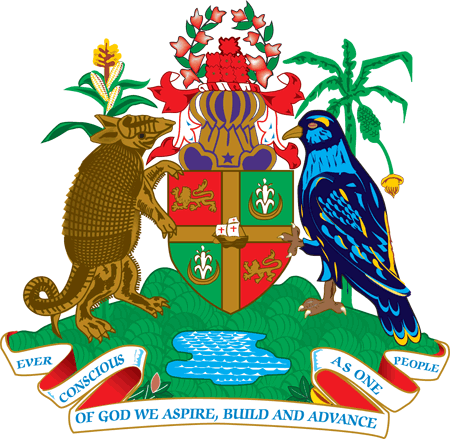 Copyright © 2018 Drug Control SecretariatAuthors: Dave Alexander, Drug Control Officer, Drug Control SecretariatElizabeth Japal, Assistant Drug Avoidance Officer, Drug Control SecretariatPublished by: Drug Control SecretariatMinistry of Education, Human Resource Development and Religious AffairsBotanical GardensTanteenSt. George’sGrenadaTelephone: 1-473-440-7911 E-mail: drugcontrolgda@gmail.com drugcontrolgda2@gmail.com Website: www.gov.gd/ncodc.html April 2018Data from this publication may be reproduced with acknowledgement from source. Reference as: Grenada Drug Epidemiology Network (GRENDEN) Statistical Report of Indicators, January 1 to December 31, 2017Designed by the Drug Control SecretariatContentsAcknowledgements	 xviGrenada Drug Epidemiology Network (GRENDEN) 	  1Summary of Data	3Thematic Area 1: Drug Consumption	8	1.1 Magnitude of Drug Consumption	8	1.2 Extent, Patterns and Trends in Drugs	8Thematic Area 2: Drug Production	9	2.1 Type and Quantity of Drugs Produced and Seized	92.2 Laboratories Dismantled	10Thematic Area 3: Consequences of Drugs	11  3.1. Arrests	11	3.2 Firearms, Ammunition, Explosives and Other Related Materials	13	3.3 Treatment Utilization, Rathdune Psychiatric Unit	14	3.4 Treatment Utilization, Carlton House	173.5 Treatment Utilization, General Hospital	213.6 Treatment Utilization, Mt. Gay Psychiatric Hospital	233.7 Treatment Utilization, Princess Alice Hospital	27	3.8 Treatment Utilization, Princess Royal Hospital	303.9 Treatment Utilization, St. Augustine’s Medical Services INC. 	333.10 Drug-related Mortality, General Hospital	353.11 Drug-related Mortality, Princess Alice Hospital	363.12 Drug-related Mortality, Princess Royal Hospital	373.13 Drug-related Mortality, St. Augustine’s Medical Services INC. 	38	3.14 Financial Crimes	39	3.15 Incarceration	41 	3.16 Criminal Deportees	44	3.17 Court Cases	46Thematic Area 4: Results of Policy and Program Responses	47 	4.1 Extradition	47	4.2 Tests Conducted for Presence of Drugs	47	4.3 Mechanism to Control Diversion of Pharmaceuticals and Precursor Chemicals	485: Comparison of Data, 2015-2017	50  5.1 Drug Seizures	50	5.2 Vehicles and Boats Seized in Relation to Drug Trafficking	515.3 Arrests and Convictions	52	5.4 Treatment Utilization, Rathdune Psychiatric Unit	555.5 Treatment Utilization, Carlton House	585.6 Treatment Utilization, General Hospital	60	5.7 Financial Crimes	63	5.8 Incarceration	64 	5.9 Deportees	65	5.10 Tests for Presence of Drugs	665.11 Administrative and Regulatory Activities in Connection with Control of Pharmaceutical Products and Controlled Chemical Substances	665.12 Firearms and Ammunition Seized in Relation to Drug Trafficking	675.13 Alcohol-related Mortality/Comorbidity, General Hospital	675.14 Comparison of Data and Percent Change	68Appendix 1: GRENDEN Indicators	71List of Tables and FiguresTables: Chapter 1: Drug Consumption1.2 Extent, Patterns and Trends in DrugsTable 1.2.1. Retail Prices of Drugs (XCD)Chapter 2: Drug Production2.1 Type and Quantity of Drugs Produced and SeizedTable 2.1.1 Drugs Seized by Customs and Excise DepartmentTable 2.1.2 Drugs Seized by Royal Grenada Police Force	Table 2.1.3 Pharmaceutical Products Seized	Table 2.1.4 Pharmaceutical Products Disposed 	Table 2.1.5 Controlled Substances (Chemical Precursors) Seized (i) 	Table 2.1.6 Controlled Substances (Chemical Precursors) Seized (ii)    2.2 Laboratories DismantledTable 2.2.1 Illicit Drug Laboratories for Drugs of Natural Origin Dismantled Table 2.2.2 Illicit Drug Laboratories for Drugs of Synthetic Origin Dismantled Chapter 3: Consequences of Drugs3.1. ArrestsTable 3.1.1 Persons Arrested and Charged for Drug-related Offences, by Age Group and Gender (Male & Female)	Table 3.1.2 Persons Arrested and Charged for Drug-related Offences, by Nationality and Gender (Male & Female) Table 3.1.3 Drug-related Offences Committed by Persons under Twenty Years, who were Arrested and Charged, by Gender (Male & Female)Table 3.1.4 Drug-related Offences Committed by Persons Arrested and Charged, by Gender (Male & Female)Table 3.1.5 Students (Male & Female) Arrested and Charged for Drug-related Offences, by Age Group, 20173.2 Firearms, Ammunition, Explosives and Other Related MaterialsTable 3.2.1 Persons Arrested and Charged with Illicit Possession and Trafficking of Firearms, Ammunition, Explosives and Other Related MaterialsTable 3.2.2 Persons Convicted for Illicit Possession and Trafficking of Firearms, Ammunition, Explosives and Other Related MaterialsTable 3.2.3 Firearms, Ammunition, Explosives and Other Related Materials Seized in Relation to the Number of Arrests for Drug Trafficking3.3 Treatment Utilization, Rathdune Psychiatric UnitTable 3.3.1 Admissions to Rathdune Psychiatric Unit for Problems Derived from the Consumption of Drugs, by Age Group and Gender Table 3.3.2 Admissions to Rathdune Psychiatric Unit for Problems Derived from the Consumption of Drugs, by Age Group, Types of Drugs and Gender (Male) Table 3.3.3 Admissions to Rathdune Psychiatric Unit for Problems Derived from the Consumption of Drugs, by Age Group, Types of Drugs, and Gender (Female)Table 3.3.4 Admissions to Rathdune Psychiatric Unit for Problems Derived from the Consumption of Drugs, by Age Group, Types of Drugs and Gender (Male & Female)	Table 3.3.5 New Admissions to Rathdune Psychiatric Unit for Problems Derived from the Consumption of Drugs, by Age Group and Gender (Male & Female)	Table 3.3.6 New Admissions to Rathdune Psychiatric Unit for Problems Derived from the Consumption of Drugs, by Age Group, Types of Drugs and Gender (Male)Table 3.3.7 New Admissions to Rathdune Psychiatric Unit for Problems Derived from the Consumption of Drugs, by Age Group, Types of Drugs and Gender (Female)Table 3.3.8 New Admissions to Rathdune Psychiatric Unit for Problems Derived from the Consumption of Drugs, by Age Group, Types of Drugs and Gender (Male & Female)Table 3.3.9 Age Group of First Drug Use by Admissions to Rathdune Psychiatric Unit for Problems Derived from the Consumption of Drugs by Age Group and Gender (Male & Female)Table 3.3.10 Admissions to Rathdune Psychiatric Unit for Problems Derived from the Consumption of Drugs, Ever Arrested, by Age Group and Gender (Male & Female)3.4 Treatment Utilization, Carlton HouseTable 3.4.1 Admissions to Carlton House for Problems Derived from the Consumption of Drugs, by Age Group, Types of Drugs and Gender (Male & Female)Table 3.4.2 Admissions to Carlton House for Problems Derived from the Consumption of Drugs, by Age Group, Types of Drugs and Gender (Male)Table 3.4.3 Admissions to Carlton House for Problems Derived from the Consumption of Drugs, by Age Group, Types of Drugs and Gender (Female)Table 3.4.4 Admissions to Carlton House for Problems Derived from the Consumption of Drugs, by Age Group, Types of Drugs and Gender, (Male & Female)Table 3.4.5 New Admissions to Carlton House for Problems Derived from the Consumption of Drugs, by Age Group and Gender (Male & Female)Table 3.4.6 New Admissions to Carlton House for Problems Derived from the Consumption of Drugs, by Age Group, Types of Drugs and Gender (Male)Table 3.4.7 New Admissions to Carlton House for Problems Derived from the Consumption of Drugs, by Age Group, Types of Drugs and Gender (Female)Table 3.4.8 New Admissions to Carlton House for Problems Derived from the Consumption of Drugs, by Age Group, Types of Drugs and Gender (Male & Female)Table 3.4.9 Age Group of First Drug Use by Admissions to Carlton House for Problems Derived from the Consumption of Drugs by Age Group and Gender (Male & Female)Table 3.4.10 Admissions to Carlton House for Problems Derived from the Consumption of Drugs, Ever Arrested, by Age Group and Gender (Male & Female)3.5 Treatment Utilization, General HospitalTable 3.5.1 Admissions to General Hospital for Problems Derived from the Consumption of Drugs, by Age Range and Gender (Male & Female)	Table 3.5.2 Admissions to General Hospital for Problems Derived from the Consumption of Drugs, by Types of Drugs, Age Group and Gender (Male)	Table 3.5.3 Admissions to General Hospital for Problems Derived from the Consumption of Drugs, by Age Group, Types of Drugs and Gender (Female)	Table 3.5.4 Admissions to General Hospital for Problems Derived from the Consumption of Drugs, by Age Group, Types of Drugs and Gender (Male & Female)	Table 3.5.5 Admissions to the General Hospital for Problems Derived from the Consumption of Drugs, by Medical Diagnosis, Age Group and Gender (Male)	Table 3.5.6 Admissions to the General Hospital for Problems Derived from the Consumption of Drugs, by Medical Diagnosis, Age Group and Diagnosis (Female)	Table 3.5.7 Admissions to the General Hospital for Problems Derived from the Consumption of Drugs, by Medical Diagnosis, Age Group and Gender (Male & Female)3.6 Treatment Utilization, Mt. Gay Psychiatric HospitalTable 3.6.1 Admissions to Mt. Gay Psychiatric Hospital for Problems Derived from the Consumption of Drugs, by Age Group and Gender (Male & Female)Table 3.6.2 Admissions to Mt. Gay Psychiatric Hospital for Problems Derived from the Consumption of Drugs, by Age Group, Types of Drugs and Gender (Male)Table 3.6.3 Admissions to Mt. Gay Psychiatric Hospital for Problems Derived from the Consumption of Drugs, by Age Group, Types of Drugs and Gender (Female)Table 3.6.4 Admissions to Mt. Gay Psychiatric Hospital for Problems Derived from the Consumption of Drugs, by Age Group, Types of Drugs and Gender (Male & Female)Table 3.6.5 New Admissions to Mt. Gay Psychiatric Hospital for Problems Derived from the Consumption of Drugs, by Age Group and Gender (Male & Female)Table 3.6.6 New Admissions to Mt. Gay Psychiatric Hospital for Problems Derived from the Consumption of Drugs, by Age Group, Types of Drugs and Gender (Male)Table 3.6.7 New Admissions to Mt. Gay Psychiatric Hospital for Problems Derived from the Consumption of Drugs, by Age Group, Types of Drugs and Gender (Female)Table 3.6.8 New Admissions to Mt. Gay Psychiatric Hospital for Problems Derived from the Consumption of Drugs, by Age Group, Types of Drugs and Gender (Male & Female)Table 3.6.9 Admissions to Mt. Gay Psychiatric Hospital for Problems Derived from the Consumption of Drugs, by Medical Diagnosis, Age Group and Gender (Male)Table 3.6.10 Admissions to Mt. Gay Psychiatric Hospital for Problems Derived from the Consumption of Drugs, by Medical Diagnosis, Age Group and Gender (Female)Table 3.6.11 Admissions to Mt. Gay Psychiatric Hospital for Problems Derived from the Consumption of Drugs, by Medical Diagnosis, Age Group and Gender (Male & Female)3.7 Treatment Utilization, Princess Alice HospitalTable 3.7.1 Admissions to Princess Alice Hospital for Problems Derived from the Consumption of Drugs, by Age Group and Gender (Male & Female)Table 3.7.2 Admissions to Princess Alice Hospital for Problems Derived from the Consumption of Drugs, by Age Group, Types of Drugs and Gender (Male)Table 3.7.3 Admissions to Princess Alice Hospital for Problems Derived from the Consumption of Drugs, by Age Group, Types of Drugs and Gender (Female)Table 3.7.4 Admissions to Princess Alice Hospital for Problems Derived from the Consumption of Drugs, by Age Group, Types of Drugs and Gender (Male & Female)Table 3.7.5 Admissions to Princess Alice Hospital for Problems Derived from the Consumption of Drugs, by Medical Diagnosis, Age Group and Gender (Male)Table 3.7.6 Admissions to Princess Alice Hospital for Problems Derived from the Consumption of Drugs, by Medical Diagnosis, Age Group and Gender (Female)Table 3.7.7 Admissions to Princess Alice Hospital for Problems Derived from the Consumption of Drugs, by Medical Diagnosis, Age Group and Gender (Male & Female)3.8 Treatment Utilization, Princess Royal HospitalTable 3.8.1 Admissions to Princess Royal Hospital for Problems Derived from the Consumption of Drugs, by Age Group and Gender (Male & Female)Table 3.8.2 Admissions to Princess Royal Hospital for Problems Derived from the Consumption of Drugs, by Age Group, Types of Drugs and Gender (Male)Table 3.8.3Admissions to Princess Royal Hospital for Problems Derived from the Consumption of Drugs, by Age Group, Types of Drugs and Gender (Female)Table 3.8.4 Admissions to Princess Royal Hospital for Problems Derived from the Consumption of Drugs, by Age Group, Types of Drugs and Gender (Male & Female)Table 3.8.5 Admissions to Princess Royal Hospital for Problems Derived from the Consumption of Drugs, by Medical Diagnosis, Age Group and Gender (Male)Table 3.8.6 Admissions to Princess Royal Hospital for Problems Derived from the Consumption of Drugs, by Medical Diagnosis, Age Group and Gender (Female)Table 3.8.7 Admissions to Princess Royal Hospital for Problems Derived from the Consumption of Drugs, by Medical Diagnosis, Age Group and Gender (Male & Female)3.9 Treatment Utilization, St. Augustine’s Medical Services INC.Table 3.9.1 Admissions to St. Augustine’s Medical Services INC., for Problems Derived from the Consumption of Drugs, by Age Group and Gender (Male & Female)Table 3.9.2 Admissions to St. Augustine’s Medical Services INC., for Problems Derived from the Consumption of Drugs, by Age Group, Types of Drugs and Gender (Male)Table 3.9.3 Admissions to St. Augustine’s Medical Services INC., for Problems Derived from the Consumption of Drugs, by Age Group, Types of Drugs, and Gender (Female)Table 3.9.4 Admissions to St. Augustine’s Medical Services INC., for Problems Derived from the Consumption of Drugs, by Age Group, Types of Drugs and Gender (Male & Female)Table 3.9.5 Admissions to St. Augustine’s Medical Services INC., for Problems Derived from the Consumption of Drugs, by Medical Diagnosis, Age Group and Gender (Male)Table 3.9.6 Admissions to St. Augustine’s Medical Services INC., for Problems Derived from the Consumption of Drugs, by Medical Diagnosis, Age Group and Gender (Female)Table 3.9.7 Admissions to St. Augustine’s Medical Services INC., for Problems Derived from the Consumption of Drugs, by Medical Diagnosis, Age Group and Gender (Male & Female)3.10 Drug-related Mortality, General HospitalTable 3.10.1 Drug-related Mortality by Age Group and Gender (Male & Female), General Hospital, 2017Table 3.10.2 Alcohol-related Mortality/Comorbidity by Age and Gender (Male & Female), General HospitalTable 3.10.3 Alcohol-related Mortality/Comorbidity by Gender (Male & Female), General Hospital3.11 Drug-related Mortality, Princess Alice HospitalTable 3.11.1 Drug-related Mortality by Age Group and Gender (Male & Female), Princess Alice HospitalTable 3.11.2 Alcohol-related Mortality/Comorbidity by Age and Gender (Male & Female), Princess Alice HospitalTable 3.11.3 Alcohol-related Mortality/Comorbidity by Gender (Male & Female), Princess Alice Hospital3.12 Drug-related Mortality, Princess Royal HospitalTable 3.12.1 Drug related Mortality by Age Group and Gender (Male & Female), Princess Royal HospitalTable 3.12.2 Alcohol-related Mortality/Comorbidity by Age and Gender (Male & Female), Princess Royal HospitalTable 3.12.3 Alcohol-related Mortality/Comorbidity by Gender (Male & Female), Princess Royal Hospital3.13 Drug-related Mortality, St. Augustine’s Medical Services INC.Table 3.13.1 Drug related Mortality by Age Group and Gender (Male & Female), St. Augustine’s Medical Services INC.Table 3.13.2 Alcohol-related Mortality/Comorbidity by Age and Gender (Male & Female), St. Augustine’s Medical Services INC.Table 3.13.3 Alcohol-related Mortality/Comorbidity by Gender (Male & Female), St. Augustine’s Medical Services INC., 20173.14 Financial CrimesTable 3.14.1 Actions by the Judicial System in Cases Relating to Money LaunderingTable 3.14.2 International Cooperation on Cases Relating to Money LaunderingTable 3.14.3 Scope of Regulations on Prevention of Money Laundering, and Number of Reports of Suspicious TransactionsTable 3.14.4 Money Laundering Cases and Requests for DocumentsTable 3.14.5 Requests to Freeze Assets3.15 Incarceration  Table 3.15.1 Persons Sentenced to Prisons for Drug Related Offences, by Age Group and Gender (Male & Female)Table 3.15.2 Persons Sentenced to Prisons for Drug Related Offences, by Nationality and Gender (Male & Female)Table 3.15.3 Types of Drug-related Convictions for Persons Sent to Prisons, by Gender (Male & Female)Table 3.15.4 Persons Sentenced to Prisons with Prior Drug-related Convictions by Gender (Male & Female) Table 3.15.5 Court Referrals of Young Offenders to the Grand Bacolet Juvenile Rehabilitation and Treatment Centre, for Drug-related Offences, by Age Group and Gender (Male & Female)Table 3.15.6 Court Referrals of Young Offenders to the Grand Bacolet Juvenile Treatment and Rehabilitation Centre, by Age Group, Types of Drug-related Offences and Gender (Male)Table 3.15.7 Court Referrals of Young Offenders to the Grand Bacolet Juvenile Treatment and Rehabilitation Centre, by Age Group, Types of Drug-related Offences and Gender (Female)Table 3.15.8 Court Referrals of Young Offenders to the Grand Bacolet Juvenile Treatment and Rehabilitation Centre, by Age Group, Types of Drug-related Offences and Gender (Male & Female)3.16 Criminal DeporteesTable 3.16.1 Criminal Deportees to Grenada by Age Group and Gender (Male & Female)Table 3.16.2 Countries of Deportation Table 3.16.3 Offences Committed by Criminal Deportees Prior to Deportation, by Gender (Male & Female)Table 3.16.4 Criminal Deportees to Grenada who were Arrested and Charged, Subsequent to Deportation, by Age and Gender Male & Female)	Table 3.16.5 Offences Committed by Criminals Deportees who were Arrested and Charged, Subsequent to Deportation, by Gender (Male & Female)Table 3.16.7 Aliens Sent from Grenada for all Drug-related Offences by Age Group and Gender (Male & Female)Table 3.16.8 Nationality of Aliens Sent from Grenada for Drug-Related Offences, by Gender (Male & Female)Table 3.16.9 Drug-related Offences Committed by Aliens Sent from Grenada, by Gender (Male & Female)3.17 Court CasesTable 3.17.1 Drug Cases Brought to CourtTable 3.17.2 Persons Convicted for Drug-related Offences, by Gender, (Male & Female)3.18 Seizure of Boats and Vehicles in relation to Drug TraffickingTable 3.18.1 Boats and Vehicles seized in relation to Drug TraffickingChapter 4: Results of Policy and Program Responses 4.1 Extradition Table 4.1.1 Requests for Extradition Made by Grenada in Money Laundering CasesTable 4.1.2 Requests for Extradition Received by Grenada in Money Laundering Cases4.2 Tests Conducted for Presence of DrugsTable 4.2.1 Tests Conducted for Presence of Controlled Drugs4.3 Mechanism to Control Diversion of Pharmaceuticals and Precursor ChemicalsTable 4.3.1 Administrative and Regulatory Activities and Sanctions Imposed in Connection with Control of Pharmaceutical Products	Table 4.3.2 Sanctions Applied by Type (Penal, Civil, Administrative) for Pharmaceutical Products	Table 4.3.3 Sanctions Applied by Type (Penal, Civil, Administrative) for Controlled Substances (Chemical Precursors)Table 4.3.4 Imports of Controlled Chemical Substances, GrenadaTable 4.3.5 Exports of Controlled Chemical Substances, GrenadaTable 4.3.6 Pre-Export Notifications for Controlled Chemical Substances Issued by Grenada to Countries Importing or Transshipping ChemicalsTable 4.3.7 Pre-Export Notifications Sent by Grenada and were Not Approved by the Importing or Transit CountriesTable 4.3.8 Pre-Export Notifications for Controlled Chemical Substances Grenada Received, and Responded to in a Timely MannerTable 4.3.9 Responses to Pre-Export Notifications Received by Grenada from Exporting Countries and were Not Approved or Resulted in an Investigation in GrenadaChapter 5: Comparison of Data, 2015 – 20175.1 Drug SeizuresTable 5.1.1 Drugs Seizures, Royal Grenada Police Force, 2015 - 2017Table 5.1.2 Drugs Seizures, Customs and Excise Department, 2015 - 20175.2 Vehicles and Boats Seized in Relation to Drug TraffickingTable 5.2.1 Vehicles and Boats seized in relation to Drug trafficking, 2015 – 20175.3 Arrests and ConvictionsTable 5.3.1 Persons (Male & Female) Arrested and Charged for Drug-related Offences, by Age Group and Gender), 2015 - 2017Table 5.3.2 Persons Arrested and Charged for Drug-related Offences, by Age Group and Gender (Male), 2015 - 2017Table 5.3.3 Persons Arrested and Charged for Drug-related Offences, by Age Group and Gender (Female), 2015 - 2017Table 5.3.4 Drug-related Offences Committed by All Persons Arrested and Charged, 2015 - 2017Table 5.3.5 Students (Male & Female) Arrested and Charged for Drug-related Offences, by Age Group, 2015 - 2017Table 5.3.6 Drug-related Offences Committed by Students who were Arrested and Charged, 2015 - 2017Table 5.3.7 Drug-related Convictions, 2015 - 20175.4 Treatment Utilization, Rathdune Psychiatric UnitTable 5.4.1 Admissions (Male & Female) to Rathdune Psychiatric Unit for Problems Derived from the Consumption of Drugs, by Age Group), 2015 - 2017Table 5.4.2 Admissions to Rathdune Psychiatric Unit for Problems Derived from the Consumption of Drugs, by Age Group and Gender (Male), 2015 - 2017Table 5.4.4 Admissions (Male & Female) to Rathdune Psychiatric Unit for Problems Derived from the Consumption of Drugs, by Types of Drugs, 2015 - 2017Table 5.4.4 Admissions to Rathdune Psychiatric Unit for Problems Derived from the Consumption of Drugs, by Types of Drugs, 2015 - 2017Table 5.4.5 Admissions to Rathdune Psychiatric Unit for Problems Derived from the Consumption of Drugs, by Types of Drugs and Gender (Male), 2015 - 2017Table 5.4.6 Admissions to Rathdune Psychiatric Unit for Problems Derived from the Consumption of Drugs, by Types of Drugs and Gender (Female), 2015 - 20175.5 Treatment Utilization, Carlton HouseTable 5.5.1 Admissions (Male & Female) to Carlton House for Problems Derived from the Consumption of Drugs, by Age Group and Gender, (Male & Female), 2015 - 2017Table 5.5.2 Admissions to Carlton House for Problems Derived from the Consumption of Drugs, by Age Group and Gender (Male), 2015 - 2017Table 5.5.3 Admissions to Carlton House for Problems Derived from the Consumption of Drugs, by Age Group and Gender (Female), 2015 - 2017Table 5.5.4 Admissions (Male & Female) to Carlton House for Problems Derived from the Consumption of Drugs, by Types of Drugs, 2015 - 2017Table 5.5.5 Admissions to Carlton House for Problems Derived from the Consumption of Drugs, by Types of Drugs and Gender (Male), 2015 - 2017Table 5.5.6 Admissions to Carlton House for Problems Derived from the Consumption of Drugs, by Types of Drugs and Gender (Female), 2015 - 20175.6 Treatment Utilization, General HospitalTable 5.6.1 Admissions (Male & Female) to General Hospital for Problems Derived from the Consumption of Drugs by Age Group, 2015 - 2017Table 5.6.2 Admissions to General Hospital for Problems Derived from the Consumption of Drugs by Age Group and Gender (Male), 2015 - 2017Table 5.3 Admissions to General Hospital for Problems Derived from the Consumption of Drugs by Age Group and Gender (Female), 2015 - 2017Table 5.6.4 Admissions to General Hospital for Problems Derived from the Consumption of Drugs, by Types of Drugs and Gender (Male & Female), 2015 - 2017Table 5.6.5 Admissions to General Hospital for Problems Derived from the Consumption of Drugs by Types of Drugs and Gender (Male), 2015 - 2017Table 5.6.6 Admissions to General Hospital for Problems Derived from the Consumption of Drugs by Types of Drugs and Gender (Female), 2015 - 20175.7 Financial Crimes Table 5.7.1 Actions by the Judicial System in Cases Relating to Money Laundering, 2015 - 2017 5.8 IncarcerationTable 5.8.1 Persons (Male & Female) Sentenced to Prisons for Drug Related Offences, by Age Group, 2015 - 2017Table 5.8.2 Persons Sentenced to Prisons for Drug Related Offences, by Age Group and Gender (Male), 2015 - 2017Table 5.8.3 Persons Sentenced to Prisons for Drug Related Offences, by Age Group and Gender (Female), 2015 - 20175.9 DeporteesTable 5.9.1 Criminal Deportees (Male & Female) to Grenada, by Age Group, 2015 - 2017Table 5.9.2 Aliens (Male & Female) Sent from Grenada, by Age Group, 2015 - 20175.10 Tests for Presence of DrugsTable 5.10.1 Tests Conducted for Presence of Controlled Drugs, 2015 - 20175.11 Administrative and Regulatory Activities in Connection with Control of Pharmaceutical Products and Controlled Chemical SubstancesTable 5.11.1 Administrative and Regulatory Activities in Connection with Control of Pharmaceutical Products, 2015 - 2017Table 5.11.2 Pre-Export Notifications for Controlled Chemical Substances Received by Grenada and Responses, 2015 - 20175.12 Firearms and Ammunition Seized in Relation to Drug TraffickingTable 5.12.1 Firearms and Ammunition Seized in Drug Trafficking Cases, 2015 - 20175.13 Alcohol-Related Mortality/Comorbidity, General HospitalTable 5.13.1 Alcohol-related Mortality/Comorbidity, by Age and Gender (Male & Female), General Hospital, 2015 - 20175.14 Comparison of Data and Percent ChangeTable 5.14.1 Comparison of Data & Percent Change, 2015 - 2017FiguresFigure 1: Quantity of Cocaine Seized, 2015 to 2017Figure 2: Quantity of Cannabis Seized, 2015 to 2017Figure 3: Number of Vehicles Seized in relation to Drug Trafficking, 2015 to 2017Figure 4: Number of Arrested and Charged for Drug Offences, 2015 to 2017Figure 5: Number of Persons Admitted to Rathdune Psychiatric Unit for Medical Problems Associated with the Consumption of Drugs, 2015 to 2017Figure 6: Number of Persons Admitted to Carlton House for Medical Problems Associated with the Consumption of Drugs, 2015 to 2017Figure 7: Number of Persons Admitted to the General Hospital for Medical Problems Associated with the Consumption of Drugs, 2015 to 2017Figure 8: Number of Suspicious Transactions Reports (STR’s) Received by the Financial Intelligence Unit, 2015 to 2017Figure 9: Number of Persons Sentenced to Prisons for Drug Offences, 2015 to 2017AcknowledgementsThe Grenada Drug Epidemiology Network (GRENDEN) and the Drug Control Secretariat (which functions as the National Observatory on Drugs), thanks all Officers, Ministries and Departments, who provided statistical data, conducted research on drug use, and contributed to the production of the document, ‘GRENDEN Statistical Report of Indicators, January 1 to June 30, 2017’.Special thanks to the following Officials who provided statistics and technical assistance: Ms. Verlina Straker, Medical Records Clerk, Medical Records Department, General Hospital Mrs. Joycelyn Victor-Blackman, Matron, Mt. Gay Psychiatric Hospital Ms. Alicia St. Paul, Prison Officer, Her Majesty’s Prisons (HMP)Mr. Ken Baptiste, Class 1 Customs Officer, Customs and Excise Department Mr. Debastia Joseph, Financial Investigator Mr. Sharm Roberts, Corporal, Criminal Investigation Department, Royal Grenada Police Force Mr. Toppin Pierre, Sergeant, Criminal Records Office, Royal Grenada Police Force Mr. Gary Cox, Nurse, Carlton House Ms. Brenda Jones, Nurse, Rathdune Psychiatric UnitMrs. Brenda Scott, Ward Manager, Carlton HouseMs. Marcelle Belmar, Pharmacy Inspector, Ministry of Health Mr. Sean Henry, Chief Analytical Chemist, Produce Chemist Laboratory Mr. Elyan Purcell, Sergeant, Immigration Officer, Royal Grenada Police ForceMs. Theresa Hamlet, Matron, Princess Royal Hospital, CarriacouMs. Laslyn Powlette, Medical Records Clerk, Princess Alice Hospital, St. Andrew’sMs. Alicia St. Paul, Junior Prison Officer, Her Majesty’s PrisonsMs. Melisse Ogilvie, Manager, Grand Bacolet Juvenile Rehabilitation and Treatment Centre Ms. Lyneve Bailey, Nurse, St. Augustine Medical Services INCStaff, Drug Control SecretariatGrenada Drug Epidemiology Network (GRENDEN)The Grenada Drug Epidemiology Network (GRENDEN) is the mechanism through which Grenada collects, analyzes, and disseminates information on drugs, and related information, for the purpose of monitoring trends, developing policy, and implementing appropriate programs and responses.  It is comprised of institutions which work in the area of drug control.  The objectives of GRENDEN are: To provide accurate, relevant and timely statistical data on the nature and extent of the drug situation in Grenada; To increase coordination, dialogue, and cooperation among the institutions which work in the area of drug control, through the exchange of drug-related statistical information; To inform policy makers and the general public on drug trends and related matters.  GRENDEN, formerly known as the Grenada Drug Information Network (GRENDIN), was established on 11 December 2002, and endorsed by Cabinet, effective 22 December 2002.The Drug Control Secretariat is the National Observatory on Drugs in Grenada.  It performs the administrative functions of GRENDEN.   Indicators Thirteen (13) GRENDEN Indicators were used to compile the data presented in this report.  Appendix 1 contains a list of these Indicators.GRENDEN Annual Statistical ReportThe GRENDEN Annual Statistical Report focuses on four (4) thematic areas:1. Drug Consumptioni. Magnitude of Drug Consumptionii. Extent, Patterns and Trends in Drugs2. Drug ProductionType and Quantity of Drugs Produced and Seized	3. Consequences of DrugsArrests   Firearms, Ammunition, Explosives and Other Related MaterialsTreatment  Drug-related MortalityFinancial CrimesIncarceration Criminal DeporteesCourt Cases4. Results of Policy and Program ResponsesExtradition Tests Conducted for Presence of DrugsMechanism to Control Diversion of Pharmaceuticals and Precursor ChemicalsGRENDEN Statistical Report of IndicatorsGRENDEN Statistical Reports of Indicators are produced biannually.  They present an analysis of statistics obtained from the GRENDEN Indicators.  These reports can be sourced from the webpage: www.gov.gd/ncodc.htmlNational Observatory on DrugsThe Drug Control Secretariat is the National Observatory on Drugs (NOD) in Grenada.  It performs the administrative functions of GRENDEN.  These administrative functions include: Data collection and monitoring at the national level.Analysis and interpretation of information collected.Report and dissemination of information.ContactGRENDEN can be contacted via the following:Telephone:		 (473) 440-7911Email Addresses:	drugcontrolgda@gmail.com, drugcontrolgda2@gmail.comWebpage: 		www.gov.gd/ncodc.htmlSummary of DataThe following are key findings of the GRENDEN Statistical Report of Indicators, January 1 to December 31, 2017.Thematic Area 1: Drug Consumption1.1 Magnitude of Drug ConsumptionOne (1) study on the prevalence of alcohol consumption among female tertiary students was completed. The results showed that out of the sample of 109 female college students, at the T.A. Marryshow Community College, 97 students (89%) reported to have drunk alcohol while 12 students (11%) participants didn’t.  1.2 Extent, Patterns and Trends in DrugsPrimary drugs consumed were alcohol, cannabis and crack/cocaine.  No new drugs, patterns of use, methods of drug trafficking or drug trafficking routes were detected.Thematic Area 2: Drug Production2.1 Type and Quantity of Drugs Seized and Laboratories DismantledCustoms and Excise DepartmentCannabis: 7 kgRoyal Grenada Police Force (RGPF)Cannabis: 1,532.77 kgCannabis plants: 4,350 unCannabis cigarettes: 3,058 unCocaine: 17.01 kgCrack: 1.170 kgPharmaceutical products seized or disposed: 0Controlled chemicals seized or disposed: 0Illicit drug laboratories for drugs of natural origin dismantled: 0illicit drug laboratories for drugs of synthetic origin dismantled: 0Thematic Area 3: Consequences of Drugs 3.1 Arrests for Drug-related OffencesPersons arrested and charged for drug-related offences:  753 (male: 710; female:43)Main drug offences committed: Possession of marijuana: 402Trafficking: 116Possession with intent to supply: 113Nationalities of persons arrested and charged: American: 1British: 3Canadian: 1Dominican: 2Grenadian: 710Guyanese:12Jamaican:4Trinidadian:5Vincentian: 153.2 Arrests, Convictions, Seizures of Firearms, Ammunition, Explosives and Other Related MaterialsPersons arrested and charged for illicit possession of firearms: 12 (male: 12; female: 0)Persons arrested and charged for illicit possession of ammunition: 18 (male 16; female: 2)Persons convicted for illicit possession of firearms: 13 (male: 13; female: 0)Persons convicted for illicit possession of ammunition: 4 (male: 2; female: 2)Persons arrested and charged for possession of firearms in relation to Drug Trafficking: 15 Firearms seized in Drug Trafficking cases: 4Ammunition seized in Drug Trafficking cases: 56 roundsExplosives seized in Drug Trafficking cases: 0Other related materials seized in Drug Trafficking cases: 13.3 Treatment UtilizationRathdune Psychiatric UnitAdmissions, Rathdune Psychiatric Unit: 88 (male: 84; female: 4) New admissions, Rathdune Psychiatric Unit: 13 (male: 11; female: 2)              Carlton HouseAdmissions, Carlton House: 32 patients (male:24; female: 8)New admissions, Carlton House: 29 (male: 21; female: 8)General HospitalAdmissions, General Hospital: 111 (male:89; female: 22)Mt. Gay Psychiatric HospitalAdmissions, Mt. Gay Psychiatric Hospital: 82 (male: 79; female: 3)Princess Alice HospitalAdmissions, Princess Alice Hospital: 26 (Male: 22; Female: 4)Princess Royal HospitalAdmissions, Princess Royal Hospital: 0 (male: 0; female: 0)St. Augustine Medical Services INCAdmissions, St. Augustine Medical Services INC: 2 (male: 0; female: 2)Drugs ConsumedDrugs consumed by patients admitted for treatment: AlcoholCannabisCocaineCrack3.4 Drug-related Mortality	General Hospital Drug mortality, General Hospital: 0 (male: 0; female: 0)Alcohol-related mortality, General Hospital: 9 (male: 9; female: 0)	Princess Alice Hospital Drug mortality, Princess Alice Hospital: 0 (male: 0; female: 0)Alcohol-related mortality, Princess Alice Hospital: 3 (male: 2; Female: 1)	Princess Royal HospitalDrug mortality, Princess Royal Hospital: 0 (male: 0; female: 0)Alcohol-related mortality, Princess Royal Hospital: 0 (male: 0; female: 0)	St. Augustine Medical Services INCDrug mortality, St. Augustine Medical Services INC: 0 (male: 0; female: 0)Alcohol-related mortality, St. Augustine Medical Services INC: 0 (male: 0; female: 0)	3.5 Financial CrimesPersons arrested based:Investigations undertaken based on reports of suspicious transactions: 3 (male: 3; female: 0)Other investigations of cases relating to money laundering: 10 (male: 8; female: 2)Persons convicted in cases relating to money laundering: 7 (male: 4; female: 3)Investigation of cases of laundering of money derived from illegal drug trafficking: 0Reports of Suspicious Transactions (RST), to the Financial Intelligence Unit (FIU): 124Reports of Suspicious Transactions (RST), regarding drugs, to the FIU: 03.6 Incarceration Persons sentenced to prisons for drug-related offences: 78 (male: 77; female: 1)Main drug-related offences committed by persons sentenced to prisons: Possession of a controlled drug: 63 personsTrafficking a controlled drug: 9 personsNationalities of persons sentenced to prisons for drug-related offences: American: 1British: 3Grenadian: 66Guyanese: 3Trinidadian: 1Vincentian: 4Juveniles sent to Grand Bacolet Juvenile Rehabilitation and Treatment Centre for drug-related offences: 1(male: 0; female: 1)3.7 Criminal DeporteesCriminal deportees: 21 (male: 20; female: 1)Countries of deportation:Britain: 1Canada: 3St. Vincent and the Grenadines: 3United States: 14Criminal deportees to Grenada who were arrested and charged subsequent to deportation: 1 (male: 1; female: 0)Aliens sent from Grenada: 1 (male: 1; female: 0) Countries aliens sent to: 1 (Male: 1; female: 0)St. Vincent and the Grenadines3.8 Court CasesDrug-related court cases: 714 casesMain drug-related court cases: Possession of marijuana:	378Possession with intent to supply: 128Trafficking a controlled drug: 97Possession of cocaine: 39Cultivation of marijuana: 24Persons convicted for drug offences: 152 (male: 149; female: 3)3.9 Boats and vehicles seized in relation to drug trafficking9 boats 14 vehiclesThematic Area 4: Results of Policy and Program Responses 4.1 Extradition Number of extradition requests made by Grenada in money laundering cases: 0 Number of extradition requests received by Grenada in money laundering cases: 04.2 Tests Conducted for Presence of DrugsTypes and number of samples:Cannabis: 3,221Cannabis plants: 170Cannabis seeds: 18Cocaine: 118Crack: 1434.3 Mechanism to Control Diversion of Pharmaceuticals and Precursor ChemicalsType and number of sanctions applied) for pharmaceutical productsPenal:Civil:Administrative:Type and number of sanctions applied) for precursor chemicalsPenal:Civil:Administrative:Pre-export notifications for controlled chemical substances received by Grenada: Thematic Area 1: Drug ConsumptionThis area examines data regarding issues on the prevalence of drugs, patterns and trends in drug use and trafficking in Grenada. 1.1 Magnitude of Drug ConsumptionOne (1) study on the prevalence of alcohol consumption among female tertiary students was completed.The research, ‘Alcohol Consumption Among Female Students At  A Grenadian College: An Examination Of Individual And Socio- Cultural Factors’, by Ms. Shelly-Ann Mason in 2017, examined the extent or pattern of alcohol consumption by female students at the T. A. Marryshow Community College, and factors which contributed to alcohol consumption.  One hundred and nine (109) female college students aged 17-25, (11%) of the female population (N=986) participated in the study. The results showed that out of the sample of 109 female college students, 97 students (89%) reported to have drunk alcohol while 12 students (11%) participants didn’t.  The survey revealed that 56.7% consumed alcohol in the past 30 days prior to the survey, and 85.6% alcoholic beverages within the past year. There are much more non-binge drinkers (63.9%) as compared to binge style drinkers (36.1%).   Neither parental involvement nor student perception were significant contributors to their consumption of alcohol at any drinking level.   The study revealed that that the higher intake level of alcohol by female1.2 Extent, Patterns and Trends in DrugsThe primary drugs consumed were cannabis and crack/cocaine.  No new drugs, new patterns of use or methods of drug trafficking were detected; neither were any new groups of drug users identified.  Thematic Area 2: Drug ProductionThis thematic area examines data on drugs such as narcotic drugs and psychotropic substances, inclusive of precursor chemicals and pharmaceuticals, produced and seized is presented in this section.  It also includes data on laboratories seized and dismantled for the drugs of natural and synthetic origins.2.1 Type and Quantity of Drugs Produced and SeizedTable 2.1.1 Drugs Seized by Customs and Excise Department Source: Customs and Excise DepartmentTable 2.1.2 Drugs Seized by Royal Grenada Police Force Source: Criminal Records Office, Royal Grenada Police ForceTable 2.1.3 Pharmaceutical Products SeizedSource: Pharmacy UnitTable 2.1.4 Pharmaceutical Products Disposed Source: Pharmacy UnitTable 2.1.5 Controlled Substances (Chemical Precursors) Seized Source: Pharmacy UnitTable 2.1.6 Controlled Substances (Chemical Precursors) Disposed Source: Pharmacy Unit2.2 Laboratories Dismantled Table 2.2.1 Illicit Drug Laboratories for Drugs of Natural Origin Dismantled Source: Criminal Records OfficeTable 2.2.2 Illicit Drug Laboratories for Drugs of Synthetic Origin Dismantled Source: Criminal Records OfficeThematic Area 3: Consequences of DrugsThis section comprises the largest section of the report.  It focuses on subjects such as drug-related arrests and court cases, criminal deportees to Grenada for drugs and other criminal offences, seizure of firearms, ammunition, explosives and other related materials, admissions to treatment centres, money laundering and other financial crimes and incarceration at the prisons. 				            3.1. Arrests Table 3.1.1 Persons Arrested and Charged for Drug-Related Offences, by Age Group and Gender (Male & Female) Source: Criminal Records OfficeTable 3.1.2 Persons Arrested and Charged for Drug-related Offences, by Nationality and Gender (Male & Female) Source: Criminal Records OfficeTable 3.1.3 Drug-Related Offences Committed by Persons under Twenty Years, who were Arrested and Charged, by Gender (Male & Female) Source: Criminal Records OfficeTable 3.1.4 Drug-Related Offences Committed by Persons Arrested and Charged, by Gender (Male & Female) Source: Criminal Records OfficeTable 3.1.5 Students (Male & Female) Arrested and Charged for Drug-related Offences, by Age Group, 2017 Source: Criminal Records Office					 	3.2 Firearms, Ammunition, Explosives and Other Related MaterialsTable 3.2.1 Persons Arrested and Charged with Illicit Possession and Trafficking of Firearms, Ammunition, Explosives and Other Related MaterialsSource: Criminal Records OfficeTable 3.2.2 Persons Convicted for Illicit Possession and Trafficking of Firearms, Ammunition, Explosives and Other Related Materials  Source: Criminal Records OfficeTable 3.2.3 Firearms, Ammunition, Explosives and Other Related Materials Seized in Relation to the Number of Arrests for Drug Trafficking Source: Criminal Records Office3.3 Treatment Utilization, Rathdune Psychiatric UnitTable 3.3.1 Admissions to Rathdune Psychiatric Unit for Problems Derived from the Consumption of Drugs, by Age Group and Gender (Male & Female) Source: Rathdune Psychiatric UnitTable 3.3.2 Admissions to Rathdune Psychiatric Unit for Problems Derived from the Consumption of Drugs, by Age Group, Types of Drugs and Gender (Male), 2017 Source: Rathdune Psychiatric UnitTable 3.3.3 Admissions to Rathdune Psychiatric Unit for Problems Derived from the Consumption of Drugs, by Age Group, Types of Drugs, and Gender (Female), 2017Source: Rathdune Psychiatric UnitTable 3.3.4 Admissions to Rathdune Psychiatric Unit for Problems Derived from the Consumption of Drugs, by Age Group, Types of Drugs and Gender (Male & Female), 2017Source: Rathdune Psychiatric UnitTable 3.3.5 New Admissions to Rathdune Psychiatric Unit for Problems Derived from the Consumption of Drugs, by Age Group and Gender (Male & Female)Source: Rathdune Psychiatric UnitTable 3.3.6 New Admissions to Rathdune Psychiatric Unit for Problems Derived from the Consumption of Drugs, by Age Group, Types of Drugs and Gender (Male)Source: Rathdune Psychiatric UnitTable 3.3.7 New Admissions to Rathdune Psychiatric Unit for Problems Derived from the Consumption of Drugs, by Age Group, Types of Drugs and Gender (Female)Source: Rathdune Psychiatric UnitTable 3.3.8 New Admissions to Rathdune Psychiatric Unit for Problems Derived from the Consumption of Drugs, by Age Group, Types of Drugs and Gender (Male & Female)Source: Rathdune Psychiatric UnitTable 3.3.9 Age Group of First Drug Use by Admissions to Rathdune Psychiatric Unit for Problems Derived from the Consumption of Drugs by Age Group and Gender (Male & Female)Source: Rathdune Psychiatric UnitTable 3.3.10 Admissions to Rathdune Psychiatric Unit for Problems Derived from the Consumption of Drugs, Ever Arrested, by Age Group and Gender (Male & Female) Source: Rathdune Psychiatric Unit3.4 Treatment Utilization, Carlton HouseTable 3.4.1 Admissions to Carlton House for Problems Derived from the Consumption of Drugs, by Age Group, Types of Drugs and Gender (Male & Female)Source: Carlton HouseTable 3.4.2 Admissions to Carlton House for Problems Derived from the Consumption of Drugs, by Age Group, Types of Drugs and Gender (Male)Source: Carlton HouseTable 3.4.3 Admissions to Carlton House for Problems Derived from the Consumption of Drugs, by Age Group, Types of Drugs and Gender (Female)Source: Carlton HouseTable 3.4.4 Admissions to Carlton House for Problems Derived from the Consumption of Drugs, by Age Group, Types of Drugs and Gender, (Male & Female)Source: Carlton HouseTable 3.4.5 New Admissions to Carlton House for Problems Derived from the Consumption of Drugs, by Age Group and Gender (Male & Female)Source: Carlton HouseTable 3.4.6 New Admissions to Carlton House for Problems Derived from the Consumption of Drugs, by Age Group, Types of Drugs and Gender (Male)Source: Carlton HouseTable 3.4.7 New Admissions to Carlton House for Problems Derived from the Consumption of Drugs, by Age Group, Types of Drugs and Gender (Female)Source: Carlton HouseTable 3.4.8 New Admissions to Carlton House for Problems Derived from the Consumption of Drugs, by Age Group, Types of Drugs and Gender (Male & Female)Source: Carlton HouseTable 3.4.9 Age Group of First Drug Use by Admissions to Carlton House for Problems Derived from the Consumption of Drugs by Age Group and Gender (Male & Female)Source: Carlton HouseTable 3.4.10 Admissions to Carlton House for Problems Derived from the Consumption of Drugs, Ever Arrested, by Age Group and Gender (Male & Female)Source: Source: Carlton House3.5 Treatment Utilization, General HospitalTable 3.5.1 Admissions to General Hospital for Problems Derived from the Consumption of Drugs, by Age Group and Gender (Male & Female)Source: Medical Records Office, General HospitalTable 3.5.2 Admissions to General Hospital for Problems Derived from the Consumption of Drugs, by Types of Drugs, Age Group and Gender (Male)Source: Medical Records Office, General HospitalTable 3.5.3 Admissions to General Hospital for Problems Derived from the Consumption of Drugs, by Age Group, Types of Drugs and Gender (Female)Source: Medical Records Office, General HospitalTable 3.5.4 Admissions to General Hospital for Problems Derived from the Consumption of Drugs, by Age Group, Types of Drugs and Gender (Male & Female)Source: Medical Records Office, General HospitalTable 3.5.5 Admissions to the General Hospital for Problems Derived from the Consumption of Drugs, by Medical Diagnosis, Age Group and Gender (Male)Source: Medical Records Office, General HospitalTable 3.5.6 Admissions to the General Hospital for Problems Derived from the Consumption of Drugs, by Medical Diagnosis, Age Group and Diagnosis (Female) Source: Medical Records Office, General HospitalTable 3.5.7 Admissions to the General Hospital for Problems Derived from the Consumption of Drugs, by Medical Diagnosis, Age Group and Gender (Male & Female)Source: Medical Records Office, General Hospital3.6 Treatment Utilization, Mt. Gay Psychiatric UnitTable 3.6.1 Admissions to Mt. Gay Psychiatric Hospital for Problems Derived from the Consumption of Drugs, by Age Group and Gender (Male & Female)Source: Mt. Gay Psychiatric HospitalTable 3.6.2 Admissions to Mt. Gay Psychiatric Hospital for Problems Derived from the Consumption of Drugs, by Age Group, Types of Drugs and Gender (Male)Source: Mt. Gay Psychiatric HospitalTable 3.6.3 Admissions to Mt. Gay Psychiatric Hospital for Problems Derived from the Consumption of Drugs, by Age Group, Types of Drugs and Gender (Female)Source: Mt. Gay Psychiatric HospitalTable 3.6.4 Admissions to Mt. Gay Psychiatric Hospital for Problems Derived from the Consumption of Drugs, by Age Group, Types of Drugs and Gender (Male & Female)Source: Mt. Gay Psychiatric HospitalTable 3.6.5 New Admissions to Mt. Gay Psychiatric Hospital for Problems Derived from the Consumption of Drugs, by Age Group and Gender (Male & Female) Source: Mt. Gay Psychiatric HospitalTable 3.6.6 New Admissions to Mt. Gay Psychiatric Hospital for Problems Derived from the Consumption of Drugs, by Age Group, Types of Drugs and Gender (Male)Source: Mt. Gay Psychiatric HospitalTable 3.6.7 New Admissions to Mt. Gay Psychiatric Hospital for Problems Derived from the Consumption of Drugs, by Age Group, Types of Drugs and Gender (Female)Source: Mt. Gay Psychiatric HospitalTable 3.6.8 New Admissions to Mt. Gay Psychiatric Hospital for Problems Derived from the Consumption of Drugs, by Age Group, Types of Drugs and Gender (Male & Female)Source: Mt. Gay Psychiatric HospitalTable 3.6.9 Admissions to Mt. Gay Psychiatric Hospital for Problems Derived from the Consumption of Drugs, by Medical Diagnosis, Age Group and Gender (Male)Source: Mt. Gay Psychiatric HospitalTable 3.6.10 Admissions to Mt. Gay Psychiatric Hospital for Problems Derived from the Consumption of Drugs, by Medical Diagnosis, Age Group and Gender (Female)Source: Mt. Gay Psychiatric HospitalTable 3.6.11 Admissions to Mt. Gay Psychiatric Hospital for Problems Derived from the Consumption of Drugs, by Medical Diagnosis, Age Group and Gender (Male & Female)Source: Mt. Gay Psychiatric Hospital3.7 Treatment Utilization, Princess Alice HospitalTable 3.7.1 Admissions to Princess Alice Hospital for Problems Derived from the Consumption of Drugs, by Age Group and Gender (Male & Female)Source: Princess Alice HospitalTable 3.7.2 Admissions to Princess Alice Hospital for Problems Derived from the Consumption of Drugs, by Age Group, Types of Drugs and Gender (Male)Source: Princess Alice HospitalTable 3.7.3 Admissions to Princess Alice Hospital for Problems Derived from the Consumption of Drugs, by Age Group, Types of Drugs and Gender (Female)Source: Princess Alice HospitalTable 3.7.4 Admissions to Princess Alice Hospital for Problems Derived from the Consumption of Drugs, by Age Group, Types of Drugs and Gender (Male & Female)Source: Princess Alice HospitalTable 3.7.5 Admissions to Princess Alice Hospital for Problems Derived from the Consumption of Drugs, by Medical Diagnosis, Age Group and Gender (Male)Source: Princess Alice HospitalTable 3.7.6 Admissions to Princess Alice Hospital for Problems Derived from the Consumption of Drugs, by Medical Diagnosis, Age Group and Gender (Female)Source: Princess Alice HospitalTable 3.7.7 Admissions to Princess Alice Hospital for Problems Derived from the Consumption of Drugs, by Medical Diagnosis, Age Group and Gender (Male & Female)Source: Princess Alice Hospital3.8 Treatment Utilization, Princess Royal HospitalTable 3.8.1 Admissions to Princess Royal Hospital for Problems Derived from the Consumption of Drugs, by Age Group and Gender (Male & Female)Source: Princess Royal HospitalTable 3.8.2 Admissions to Princess Royal Hospital for Problems Derived from the Consumption of Drugs, by Age Group, Types of Drugs and Gender (Male)Source: Princess Royal HospitalTable 3.8.3 Admissions to Princess Royal Hospital for Problems Derived from the Consumption of Drugs, by Age Group, Types of Drugs and Gender (Female)Source: Princess Royal HospitalTable 3.8.4 Admissions to Princess Royal Hospital for Problems Derived from the Consumption of Drugs, by Age Group, Types of Drugs and Gender (Male & Female)Source: Princess Royal HospitalTable 3.8.5 Admissions to Princess Royal Hospital for Problems Derived from the Consumption of Drugs, by Medical Diagnosis, Age Group and Gender (Male)Source: Princess Royal HospitalTable 3.8.6 Admissions to Princess Royal Hospital for Problems Derived from the Consumption of Drugs, by Medical Diagnosis, Age Group and Gender (Female)Source: Princess Royal HospitalTable 3.8.7 Admissions to Princess Royal Hospital for Problems Derived from the Consumption of Drugs, by Medical Diagnosis, Age Group and Gender (Male & Female)Source: Princess Royal Hospital3.9 Treatment Utilization, St. Augustine Services INC.Table 3.9.1 Admissions to St. Augustine’s Medical Services INC., for Problems Derived from the Consumption of Drugs, by Age Group and Gender (Male & Female)Source: St. Augustine’s Medical Services INCTable 3.9.2 Admissions to St. Augustine’s Medical Services INC., for Problems Derived from the Consumption of Drugs, by Age Group, Types of Drugs and Gender (Male)Source: St. Augustine’s Medical Services INCTable 3.9.3 Admissions to St. Augustine’s Medical Services INC., for Problems Derived from the Consumption of Drugs, by Age Group, Types of Drugs, and Gender (Female)Source: St. Augustine’s Medical Services INCTable 3.9.4 Admissions to St. Augustine’s Medical Services INC., for Problems Derived from the Consumption of Drugs, by Age Group, Types of Drugs and Gender (Male & Female)Source: St. Augustine’s Medical Services INCTable 3.9.5 Admissions to St. Augustine’s Medical Services INC., for Problems Derived from the Consumption of Drugs, by Medical Diagnosis, Age Group and Gender (Male) Source: St. Augustine’s Medical Services INCTable 3.9.6 Admissions to St. Augustine’s Medical Services INC., for Problems Derived from the Consumption of Drugs, by Medical Diagnosis, Age Group and Gender (Female)Source: St. Augustine’s Medical Services INCTable 3.9.7 Admissions to St. Augustine’s Medical Services INC., for Problems Derived from the Consumption of Drugs, by Medical Diagnosis, Age Group and Gender (Male & Female)Source: St. Augustine’s Medical Services INC3.10 Drug-related Mortality, General HospitalTable 3.10.1 Drug-related Mortality by Age Group and Gender (Male & Female), General Hospital, 2017 Source: Medical Records Office, General HospitalTable 3.10.2 Alcohol-related Mortality/Comorbidity by Age and Gender (Male & Female), General HospitalSource: Medical Records Office, General HospitalTable 3.10.3 Alcohol-related Mortality/Comorbidity by Gender (Male & Female), General HospitalSource: Medical Records Office, General Hospital3.11 Drug-related Mortality, Princess Alice HospitalTable 3.11.1 Drug-related Mortality by Age Group and Gender (Male & Female), Princess Alice Hospital  Source: Princess Alice HospitalTable 3.11.2 Alcohol-related Mortality/Comorbidity by Age and Gender (Male & Female), Princess Alice HospitalSource: Princess Alice HospitalTable 3.11.3 Alcohol-related Mortality/Comorbidity by Gender (Male & Female), Princess Alice HospitalSource: Princess Alice Hospital3.12 Drug-related Mortality, Princess Royal HospitalTable 3.12.1 Drug related Mortality by Age Group and Gender (Male & Female), Princess Royal Hospital Source: Princess Royal HospitalTable 3.12.2 Alcohol-related Mortality/Comorbidity by Age and Gender (Male & Female), Princess Royal HospitalSource: Princess Royal HospitalTable 3.12.3 Alcohol-related Mortality/Comorbidity by Gender (Male & Female), Princess Royal HospitalSource: Princess Royal Hospital3.13 Drug-related Mortality, St. Augustine Medical Services INC.Table 3.13.1 Drug related Mortality by Age Group and Gender (Male & Female), St. Augustine’s Medical Services INC. Source: St. Augustine’s Medical Services INCTable 3.13.2 Alcohol-related Mortality/Comorbidity by Age and Gender (Male & Female), St. Augustine’s Medical Services INC.Source: St. Augustine’s Medical Services INCTable 3.13.3 Alcohol-related Mortality/Comorbidity by Gender (Male & Female), St. Augustine’s Medical Services INC., 2017 Source: St. Augustine’s Medical Services INC3.14 Financial Crimes Table 3.14.1 Actions by the Judicial System in Cases Relating to Money LaunderingSource: Financial Intelligence UnitTable 3.14.2 International Cooperation on Cases Relating to Money LaunderingSource: Financial Intelligence UnitTable 3.14.3 Scope of Regulations on Prevention of Money Laundering, and Number of Reports of Suspicious TransactionsSource: Financial Intelligence UnitTable 3.14.4 Money Laundering Cases and Requests for DocumentsSource: Financial Intelligence UnitTable 3.14.5 Requests to Freeze AssetsSource: Financial Intelligence Unit3.15 Incarceration  Table 3.15.1 Persons Sentenced to Prisons for Drug Related Offences, by Age Group and Gender (Male & Female)Source: Her Majesty’s PrisonsTable 3.15.2 Persons Sentenced to Prisons for Drug Related Offences, by Nationality and Gender (Male & Female)Source: Her Majesty’s PrisonsTable 3.15.3 Types of Drug-related Convictions for Persons Sent to Prisons, by Gender (Male & Female)Source: Her Majesty’s PrisonsTable 3.15.4 Persons Sentenced to Prisons with Prior Drug-related Convictions by Gender (Male & Female) Source: Her Majesty’s PrisonsTable 3.15.5 Court Referrals of Young Offenders to the Grand Bacolet Juvenile Rehabilitation and Treatment Centre, for Drug-related Offences, by Age Group and Gender (Male & Female)Source: Grand Bacolet Juvenile Rehabilitation and Treatment CentreTable 3.15.6 Court Referrals of Young Offenders to the Grand Bacolet Juvenile Treatment and Rehabilitation Centre, by Age Group, Types of Drug-related Offences and Gender (Male)Source: Grand Bacolet Juvenile Rehabilitation and Treatment CentreTable 3.15.7 Court Referrals of Young Offenders to the Grand Bacolet Juvenile Treatment and Rehabilitation Centre, by Age Group, Types of Drug-related Offences and Gender (Female)Source: Grand Bacolet Juvenile Rehabilitation and Treatment CentreTable 3.15.8 Court Referrals of Young Offenders to the Grand Bacolet Juvenile Treatment and Rehabilitation Centre, by Age Group, Types of Drug-related Offences and Gender (Male & Female)Source: Grand Bacolet Juvenile Rehabilitation and Treatment Centre3.16 Criminal Deportees Table 3.16.1 Criminal Deportees to Grenada by Age Group and Gender (Male & Female) Source: Criminal Investigations DepartmentTable 3.16.2 Countries of Deportation Source: Criminal Investigations DepartmentTable 3.16.3 Offences Committed by Criminal Deportees Prior to Deportation, by Gender (Male & Female)Source: Criminal Investigations DepartmentTable 3.16.4 Criminal Deportees to Grenada who were Arrested and Charged, Subsequent to Deportation, by Age and Gender (Male & Female)Source: Criminal Investigations DepartmentTable 3.16.5 Offences Committed by Criminals Deportees who were Arrested and Charged, Subsequent to Deportation, by Gender (Male & Female)Source: Criminal Investigations DepartmentTable 3.16.7 Aliens Sent from Grenada for all Drug-related Offences by Age Group and Gender (Male & Female)Source: Immigration DepartmentTable 3.16.8 Nationality of Aliens Sent from Grenada for Drug-Related Offences, by Gender (Male & Female)Source: Immigration DepartmentTable 3.16.9 Drug-related Offences Committed by Aliens Sent from Grenada, by Gender (Male & Female)Source: Immigration Department3.17 Court CasesTable 3.17.1 Drug Cases Brought to Court Source: Criminal Records OfficeTable 3.17.2 Persons Convicted for Drug-related Offences, by Gender, (Male & Female)Source: Criminal Records Office3.18 Seizure of Boats and Vehicles in relation to Drug TraffickingTable 3.18.1 Boats and Vehicles seized in relation to Drug TraffickingSource: Drug SquadThematic Area 4: Results of Policy and Program ResponsesThe issues of matters pertaining to extradition of drug-related offenders, tests conducted for presence of drugs and mechanism to control diversion of pharmaceuticals and precursor chemicals are examined in this section.4.1 Extradition Table 4.1.1 Requests for Extradition Made by Grenada in Money Laundering CasesSource: Financial Intelligence UnitTable 4.1.2 Requests for Extradition Received by Grenada in Money Laundering CasesSource: Financial Intelligence Unit4.2 Tests Conducted for Presence of Drugs Table 4.2.1 Tests Conducted for Presence of Controlled DrugsSource: Produce Chemist Laboratory4.3 Mechanism to Control Diversion of Pharmaceuticals and Precursor ChemicalsTable 4.3.1 Administrative and Regulatory Activities and Sanctions Imposed in Connection with Control of Pharmaceutical ProductsSource: Pharmacy UnitTable 4.3.2 Sanctions Applied by Type (Penal, Civil, Administrative) for Pharmaceutical ProductsSource: Pharmacy UnitTable 4.3.3 Sanctions Applied by Type (Penal, Civil, Administrative) for Controlled Substances(Chemical Precursors)Source: Pharmacy UnitTable 4.3.4 Imports of Controlled Chemical Substances, GrenadaSource: Pharmacy UnitTable 4.3.5 Exports of Controlled Chemical Substances, GrenadaSource: Pharmacy UnitTable 4.3.6 Pre-Export Notifications for Controlled Chemical Substances Issued by Grenada to Countries Importing or Transshipping ChemicalsSource: Pharmacy UnitTable 4.3.7 Pre-Export Notifications Sent by Grenada and were Not Approved by the Importing or Transit CountriesSource: Pharmacy UnitTable 4.3.8 Pre-Export Notifications for Controlled Chemical Substances Grenada Received, and Responded to in a Timely Manner Source: Pharmacy UnitTable 4.3.9 Responses to Pre-Export Notifications Received by Grenada from Exporting Countries and were Not Approved or Resulted in an Investigation in GrenadaSource: Pharmacy UnitComparison of Data, 2015 to 2017This chapter presents statistics on drug seizures, arrests, laboratories dismantled, convictions, admissions for treatment, financial crimes, incarceration, deportees, tests for the presence of drugs, and administrative and regulatory activities in connection with control of pharmaceutical products and controlled chemical substances, firearms and ammunition, alcohol-related mortality/comorbidity and seizures of vehicles and boats for the period 2015 to 2017.5.1 Drug SeizuresTable 5.1.1 Drugs Seizures, Royal Grenada Police Force, 2015 - 2017Source: Drug Squad & Criminal Records officeFigure 1: Quantity of Cocaine Seized, 2015 to 2017Analysis:  Trendline shows a downward trend in the quantity of cocaine seized by the Royal Grenada Police Force (RGPF), during the period 2015 to 2017.Figure 2: Quantity of Cannabis Seized, 2015 to 2017Analysis:  Trendline shows an upward trend in the quantity of cannabis seized.  During the period 2015 to 2017, the RGPF seized several large quantities of cannabis.Table 5.1.2 Drugs Seizures, Customs and Excise Department, 2015 - 2017Source: Customs and Excise Department5.2 Vehicles and Boats Seized in Relation to Drug TraffickingTable 5.2.1 Vehicles and Boats Seized, 2015 – 2017Source: Drug SquadFigure 3: Number of Vehicles Seized in relation to Drug Trafficking, 2015 to 2017Analysis:  Trendline shows an upward trend in the number of vehicles (cars etc) seized in relation to drug trafficking.  During the period 2015 to 2017, the RGPF seized several vehicles with concealments of significant quantities of cannabis5.3 Arrests and ConvictionsTable 5.3.1 Persons (Male & Female) Arrested and Charged for Drug-related Offences, by Age Group, 2015 - 2017Source: Criminal Records Office, Royal Grenada Police ForceFigure 4: Number of Arrested and Charged for Drug Offences, 2015 to 2017Analysis:  Trendline shows a slight downward trend in the number of persons arrested and charged for drug offences during the period 2015 to 2017.  The main offence committed was the possession of drugs, mainly cannabis.Table 5.3.2 Persons Arrested and Charged for Drug-related Offences, by Age Group and Gender (Male), 2015 - 2017Source: Criminal Records Office, Royal Grenada Police ForceTable 5.3.3 Persons Arrested and Charged for Drug-related Offences, by Age Group and Gender (Female), 2015 - 2017Source: Criminal Records Office, Royal Grenada Police ForceTable 5.3.4 Drug-related Offences Committed by All Persons Arrested and Charged, 2015 - 2017Source: Criminal Records OfficeTable 5.3.5 Students (Male & Female) Arrested and Charged for Drug-related Offences, by Age Group, 2015 - 2017Source: Criminal Records OfficeTable 5.3.6 Drug-Related Offences Committed by Students (Male & Female) who were Arrested and Charged, 2015 - 2017 Source: Criminal Records OfficeTable 5.3.7 Drug-related Convictions, 2015 - 2017  Source: Her Majesty’s Prisons5.4 Treatment Utilization, Rathdune Psychiatric UnitTable 5.4.1 Admissions (Male & Female) to Rathdune Psychiatric Unit for Problems Derived from the Consumption of Drugs, by Age Group), 2015 - 2017Source: Rathdune Psychiatric UnitFigure 5: Number of Persons Admitted to Rathdune Psychiatric Unit for Medical Problems Associated with the Consumption of Drugs, 2015 to 2017Analysis:  Trendline shows a downward trend in the number of persons Admitted to Rathdune Psychiatric Unit for medical problems associated with the consumption of drugs, 2015 to 2017.  It should be noted that a new method of recording admissions commenced in 2016.  The primary drugs which resulted in admissions were alcohol and cannabis. Table 5.4.2 Admissions to Rathdune Psychiatric Unit for Problems Derived from the Consumption of Drugs, by Age Group and Gender (Male), 2015 - 2017Source: Rathdune Psychiatric UnitTable 5.4.3 Admissions to Rathdune Psychiatric Unit for Problems Derived from the Consumption of Drugs, by Age Group and Gender (Female), 2015 - 2017Source: Rathdune Psychiatric UnitTable 5.4.4 Admissions (Male & Female) to Rathdune Psychiatric Unit for Problems Derived from the Consumption of Drugs, by Types of Drugs, 2015 - 2017Source: Rathdune Psychiatric UnitTable 5.4.5 Admissions to Rathdune Psychiatric Unit for Problems Derived from the Consumption of Drugs, by Types of Drugs and Gender (Male), 2015 - 2017Source: Rathdune Psychiatric UnitTable 5.4.6 Admissions to Rathdune Psychiatric Unit for Problems Derived from the Consumption of Drugs, by Types of Drugs and Gender (Female), 2015 - 2017Source: Rathdune Psychiatric Unit5.5 Treatment Utilization, Carlton HouseTable 5.5.1 Admissions (Male & Female) to Carlton House for Problems Derived from the Consumption of Drugs, by Age Group and Gender, (Male & Female), 2015 - 2017Source: Carlton HouseFigure 6: Number of Persons Admitted to Carlton House for Medical Problems Associated with the Consumption of Drugs, 2015 to 2017Analysis:  Trendline shows a downward trend in the number of persons admitted to Carlton House for medical problems associated with the consumption of drugs, 2015 to 2017.  Carlton House serves as an outpatient treatment facility, and admissions is mostly voluntary.  Due to its present location (the compound of the Mt. Gay Psychiatric Hospital), there is stigma and discrimination associated with persons who may seek treatment at the facility.Table 5.5.2 Admissions to Carlton House for Problems Derived from the Consumption of Drugs, by Age Group and Gender (Male), 2015 - 2017Source: Carlton HouseTable 5.5.3 Admissions to Carlton House for Problems Derived from the Consumption of Drugs, by Age Group and Gender (Female), 2015 - 2017Source: Carlton HouseTable 5.5.4 Admissions (Male & Female) to Carlton House for Problems Derived from the Consumption of Drugs, by Types of Drugs, 2015 - 2017Source: Carlton HouseTable 5.5.5 Admissions to Carlton House for Problems Derived from the Consumption of Drugs, by Types of Drugs and Gender (Male), 2015 - 2017Source: Carlton HouseTable 5.5.6 Admissions to Carlton House for Problems Derived from the Consumption of Drugs, by Types of Drugs and Gender (Female), 2015 - 2017Source: Carlton House5.6 Treatment Utilization, General HospitalTable 5.6.1 Admissions (Male & Female) to General Hospital for Problems Derived from the Consumption of Drugs by Age Group, 2015 - 2017Source: Medical Records Office, General HospitalTable 5.6.2 Admissions to General Hospital for Problems Derived from the Consumption of Drugs by Age Group and Gender (Male), 2015 - 2017Source: Medical Records Office, General HospitalFigure 7: Number of Persons Admitted to the General Hospital for Medical Problems Associated with the Consumption of Drugs, 2015 to 2017Analysis:  Trendline shows a downward trend in the number of persons admitted to the General Hospital for medical problems associated with the consumption of drugs, 2015 to 2017.  The primary drug which resulted in admission was alcohol.Table 5.3 Admissions to General Hospital for Problems Derived from the Consumption of Drugs by Age Group and Gender (Female), 2015 - 2017Source: Medical Records Office, General HospitalTable 5.6.4 Admissions to General Hospital for Problems Derived from the Consumption of Drugs, by Types of Drugs and Gender (Male & Female), 2015 - 2017Source: Medical Records Office, General HospitalTable 5.6.5 Admissions to General Hospital for Problems Derived from the Consumption of Drugs by Types of Drugs and Gender (Male), 2015 - 2017Source: Medical Records Office, General HospitalTable 5.6.6 Admissions to General Hospital for Problems Derived from the Consumption of Drugs by Types of Drugs and Gender (Female), 2015 - 2017Source: Medical Records Office, General Hospital5.7 Financial Crimes Table 5.7.1 Actions by the Judicial System in Cases Relating to Money Laundering, 2015 - 2017 Source: Financial Intelligence UnitTable 5.7.2 Suspicious Transactions Reports Received by the Financial Intelligence Unit, 2015 - 2017          Source: Financial Intelligence UnitFigure 8: Number of Suspicious Transactions Reports (STR’s) Received by the Financial Intelligence Unit, 2015 to 2017Analysis: Trendline shows a steady number of STR’s received by the Financial Intelligence Unit during the period 2015 to 2017.  STR’s are unusual transaction patterns, as well as of transactions that are not significant but recur periodically, and of those that have no evident economic or legal basis. When financial institutions suspect that such transactions may constitute, or be related to, illicit activity, the institutions are required to communicate this immediately to the competent authorities.5.8 IncarcerationTable 5.8.1 Persons (Male & Female) Sentenced to Prisons for Drug Related Offences, by Age Group, 2015 - 2017 Source: Her Majesty’s PrisonsTable 5.8.2 Persons Sentenced to Prisons for Drug Related Offences, by Age Group and Gender (Male), 2015 - 2017Source: Her Majesty’s PrisonsFigure 9: Number of Persons Sentenced to Prisons for Drug Offences, 2015 to 2017Analysis: Trendline shows an upward trend in the number of person sentenced to Prisons for drug offences.  The main offence committed by these persons was the possession of drugs (cannabis).  Most of these persons were nationals of Grenada, and were males.Table 5.8.3 Persons Sentenced to Prisons for Drug Related Offences by Age Group and Gender (Female), 2015 - 2017Source: Her Majesty’s Prisons5.9 DeporteesTable 5.9.1 Criminal Deportees (Male & Female) to Grenada, by Age Group, 2015 - 2017Source: Criminal Investigations DepartmentTable 5.9.2 Aliens (Male & Female) Sent from Grenada, by Age Group, 2015 - 2017Source: Immigration Department5.10 Tests for Presence of DrugsTable 5.10.1 Tests Conducted for Presence of Controlled Drugs, 2015 - 2017 Source: Produce Chemist Laboratory5.11 Administrative and Regulatory Activities in Connection with Control of Pharmaceutical Products and Controlled Chemical SubstancesTable 5.11.1 Administrative and Regulatory Activities in Connection with Control of Pharmaceutical Products, 2015 - 2017Source: Pharmacy UnitTable 5.11.2 Pre-Export Notifications for Controlled Chemical Substances Received by Grenada and Responses, 2015 - 2017Source: Pharmacy Unit, Ministry of Health5.12 Firearms and Ammunition Seized in Relation to Drug TraffickingTable 5.12.1 Firearms Seized in Drug Trafficking Cases, 2015 - 2017Source: Criminal Records Office5.13 Alcohol-related Mortality/Comorbidity, General HospitalTable 5.13.1 Alcohol-related Mortality/Comorbidity, by Age and Gender (Male & Female), General Hospital, 2015 - 2017Source: Medical Records Office, General Hospital5.14 Comparison of Data and Percent ChangeTable 5.14.1 Comparison of Data & Percent Change, 2015 - 2017Appendix 1: GRENDEN IndicatorsGrenada                     Drug                      Epidemiology Network (GRENDEN) Statistical Report of Indicators,             2017Drug Control SecretariatDrugUnit of MeasurementQuantity SeizedCannabis kg7DrugUnit of Measurement Quantity SeizedCocaine hydrochloridekg17.01Crackkg1.70Cannabis plants un4,350Cannabis kg1,523.77Cannabis cigarettesun3,058Pharmaceutical ProductsUnit of Measurement (pills, capsules, litres, kilos)Quantity Seized0Pharmaceutical ProductsUnit of Measurement (pills, capsules, litres, kilos)Quantity Seized0Controlled SubstancesUnit of Measurement (pills, capsules, litres, kilos)Quantity Seized0Controlled Substances Unit of Measurement (pills, capsules, litres, kilos)Quantity Seized0DrugNumber of Illicit Laboratories DismantledCocaine hydrochloride0Crack0Other substances that contain cocainespecify:0Heroin0Hashish0Hashish oil0Others (specify):0DrugNumber of Illicit Laboratories DismantledLSD0MDMA (ecstasy and its derivatives)0Amphetamines0Methamphetamines0Ketamine0GHB0Others (specify):0Age GroupMaleFemaleTotal< 1520215-193143520-241281214025-29159716630-34129813735-395125340+20210212Not Stated808Total71043753NationalityMaleFemaleTotalAmerican011British303Canadian101Dominican202Grenadian66941710Guyanese12012Jamaican404Trinidadian505Vincentian14115Total71043753Offences Committed by Persons under Twenty Years who were Arrested and ChargedMaleFemaleTotalPossession of marijuana25328Cultivation of marijuana202Possession of cocaine000Trafficking617Possession with intent to supply617Possession within 100 yards of a school000Importing a controlled drug101Handling a controlled drug101Total41546Drug-Related Offences Committed by Persons Arrested and ChargedMaleFemaleTotalPossession of marijuana38121402Cultivation of marijuana24024Possession of cocaine35540Trafficking10610116Possession with intent to supply1076113Possession of apparatus20020Possession within 100 yards of school303Handling a controlled drug505Doing an act preparatory to drug trafficking000Misuse of a controlled drug000Conspiracy to import a controlled drug505Attempt to export a controlled drug112Conspiracy to export property000Exporting a controlled drug202Conspiracy to traffic a controlled drug909Importing of a controlled drug606Offering to supply a controlled drug101Possession of equipment for misuse of controlled drug000Doing an act preparatory to export drug000Equipment intended for misuse of a controlled drug 202Use of premises for preparation of a controlled drug 303Total71043753Age Group (Years)MaleFemaleTotal< 1200012 - 1300014 - 1510116 - 1740418 - 1900020 and over000Total505OffenceNumber of Persons Arrested and ChargedIllicit Possession of Firearms 12Illicit Possession of Ammunition18Illicit Possession of Explosives1Illicit Possession of Other Related Materials0Illicit Trafficking of Firearms 0Illicit Trafficking of Ammunition0Illicit Trafficking of Explosives0Illicit Trafficking of Other Related Materials0OffenceNumber of Persons ConvictedIllicit Possession of Firearms 15Illicit Possession of Ammunition20Illicit Possession of Explosives0Illicit Possession of Other Related Materials0Illicit Trafficking of Firearms 0Illicit Trafficking of Ammunition0Illicit Trafficking of Explosives0Illicit Trafficking of Other Related Materials0Number of ArrestsQuantity of FirearmsQuantity of AmmunitionQuantity of ExplosivesQuantity of Other Related MaterialsNumber of Operations1456011Age GroupAdmissions of MaleAdmissions of FemaleTotal< 15	00015-1910120-2421325-291811930-341601635-391411540+33134Total84488DrugMale, Age Group (Years)Male, Age Group (Years)Male, Age Group (Years)Male, Age Group (Years)Male, Age Group (Years)Male, Age Group (Years)Male, Age Group (Years)TotalDrug< 1515-1920-2425-2930-3435-3940+TotalAlcohol0001221621Tobacco00010001Marijuana 0121412101554Cocaine 00022228Crack00000000Ecstasy00000000Other Drugs00000000Total0121816143384DrugFemale, Age Group (Years)Female, Age Group (Years)Female, Age Group (Years)Female, Age Group (Years)Female, Age Group (Years)Female, Age Group (Years)Female, Age Group (Years)TotalDrug< 1515-1920-2425-2930-3435-3940+TotalAlcohol00000011Tobacco00000000Marijuana 00110103Cocaine 00000000Crack00000000Ecstasy00000000Other Drugs00000000Total00110114DrugMale & Female, Age Group (Years)Male & Female, Age Group (Years)Male & Female, Age Group (Years)Male & Female, Age Group (Years)Male & Female, Age Group (Years)Male & Female, Age Group (Years)Male & Female, Age Group (Years)TotalDrug< 1515-1920-2425-2930-3435-3940+TotalAlcohol0001221722Tobacco00010001Marijuana 0131512111557Cocaine 00022228Crack00000000Ecstasy00000000Other Drugs00000000Total0131916153488Age GroupMaleFemaleTotal< 1500015-1900020-2400025-2941530-3430335-3931440+101Total11213DrugMale, Age Group (Years)Male, Age Group (Years)Male, Age Group (Years)Male, Age Group (Years)Male, Age Group (Years)Male, Age Group (Years)Male, Age Group (Years)TotalDrug< 1515-1920-2425-2930-3435-3940+TotalAlcohol00010113Tobacco00010001Marijuana 00022206Cocaine 00001001Crack00000000Ecstasy00000000Other Drugs00000000Total000433111DrugFemale, Age Group (Years)Female, Age Group (Years)Female, Age Group (Years)Female, Age Group (Years)Female, Age Group (Years)Female, Age Group (Years)Female, Age Group (Years)TotalDrug< 1515-1920-2425-2930-3435-3940+TotalAlcohol00000000Tobacco00000000Marijuana 00010102Cocaine 00000000Crack00000000Ecstasy00000000Other Drugs00000000Total00010102Drug(Male & Female) Age Group (Years)(Male & Female) Age Group (Years)(Male & Female) Age Group (Years)(Male & Female) Age Group (Years)(Male & Female) Age Group (Years)(Male & Female) Age Group (Years)(Male & Female) Age Group (Years)TotalDrug< 1515-1920-2425-2930-3435-3940+TotalAlcohol00010113Tobacco00010001Marijuana 00032308Cocaine 00001001Crack00000000Ecstasy00000000Other Drugs00000000Total000534113Age GroupMaleFemaleTotal< 153133415-194414520-2470725-2920230-3400035-3900040+000Total84488Age GroupMaleFemaleTotal< 1500015-1900020-2400025-2950530-3440435-3951640+12012Total26127Age GroupMaleFemaleTotal< 15	20215-1911220-2451625-2961730-3421335-3943740+415Total24832DrugMale, Age Group (Years)Male, Age Group (Years)Male, Age Group (Years)Male, Age Group (Years)Male, Age Group (Years)Male, Age Group (Years)Male, Age Group (Years)TotalDrug< 1515-1920-2425-2930-3435-3940+TotalAlcohol00030227Tobacco00000000Marijuana 215322116Cocaine00000000Crack00000011Ecstasy00000000Other Drugs00000000Total215624424DrugFemale, Age Group (Years)Female, Age Group (Years)Female, Age Group (Years)Female, Age Group (Years)Female, Age Group (Years)Female, Age Group (Years)Female, Age Group (Years)TotalDrug< 1515-1920-2425-2930-3435-3940+TotalAlcohol00010304Tobacco00000000Marijuana 01100002Cocaine 00001001Crack00000011Ecstasy00000000Other Drugs00000000Total01111318DrugMale & Female, Age Group (Years)Male & Female, Age Group (Years)Male & Female, Age Group (Years)Male & Female, Age Group (Years)Male & Female, Age Group (Years)Male & Female, Age Group (Years)Male & Female, Age Group (Years)TotalDrug< 1515-1920-2425-2930-3435-3940+TotalAlcohol000405211Tobacco00000000Marijuana 226322118Cocaine00001001Crack 00000022Ecstasy00000000Other Drugs00000000Total226737532Age GroupMaleFemaleTotal< 1520215-1911220-2451625-2951630-3421335-3933640+314Total21829DrugMale, Age Group (Years)Male, Age Group (Years)Male, Age Group (Years)Male, Age Group (Years)Male, Age Group (Years)Male, Age Group (Years)Male, Age Group (Years)TotalDrug< 1515-1920-2425-2930-3435-3940+TotalAlcohol00020215Tobacco00000000Marijuana 215321115Cocaine 00000000Crack00000011Ecstasy00000000Other Drugs00000000Total215523321DrugFemale, Age Group (Years)Female, Age Group (Years)Female, Age Group (Years)Female, Age Group (Years)Female, Age Group (Years)Female, Age Group (Years)Female, Age Group (Years)TotalDrug< 1515-1920-2425-2930-3435-3940+TotalAlcohol00010304Tobacco00000000Marijuana 01100002Cocaine 00001001Crack00000011Ecstasy00000000Other Drugs00000000Total01111318DrugAge Group (Years)Age Group (Years)Age Group (Years)Age Group (Years)Age Group (Years)Age Group (Years)Age Group (Years)TotalDrug< 1515-1920-2425-2930-3435-3940+TotalAlcohol00030519Tobacco00000000Marijuana 226321117Cocaine 00001001Crack00000022Ecstasy00000000Other Drugs00000000Total226636429Age GroupMaleFemaleTotal< 151762315-1952720-2410125-2910130-3400035-3900040+000Total24832Age GroupMaleFemaleTotal< 1520215-1911220-2450525-2941530-3420235-3920240+213Total18321Age GroupMaleFemaleTotal< 1502215-1910120-2441525-2962830-34731035-3954940+661076Total8922111DrugMale, Age Group (Years)Male, Age Group (Years)Male, Age Group (Years)Male, Age Group (Years)Male, Age Group (Years)Male, Age Group (Years)Male, Age Group (Years)TotalAlcohol0133746381Tobacco00000000Marijuana 00010102Cocaine 00120036Crack00000000Ecstasy00000000Other Drugs00000000Total0146756689DrugFemale, Age Group (Years)Female, Age Group (Years)Female, Age Group (Years)Female, Age Group (Years)Female, Age Group (Years)Female, Age Group (Years)Female, Age Group (Years)TotalDrug< 1515-1920-2425-2930-3435-3940+TotalAlcohol2012241021Tobacco00000000Marijuana 00000000Cocaine 00001001Crack00000000Ecstasy00000000Other Drugs00000000Total2012341022DrugMale & Female, Age Group (Years)Male & Female, Age Group (Years)Male & Female, Age Group (Years)Male & Female, Age Group (Years)Male & Female, Age Group (Years)Male & Female, Age Group (Years)Male & Female, Age Group (Years)TotalDrug< 1515-1920-2425-2930-3435-3940+TotalAlcohol21459873102Tobacco00000000Marijuana 00010102Cocaine 00121037Crack00000000Ecstasy00000000Other Drugs00000000Total215810976111Age GroupMaleMaleMaleMaleTotalAge GroupAlcohol cirrhosis of the liverAlcohol liver diseaseMental and behavioral disorders due to use of cannabinoidsMental and behavioral disorders due to use of cocaineTotal< 150000015-190000020-240001125-290012330-340000035-390010140+04037Total042612Age GroupFemaleFemaleFemaleFemaleTotalAge GroupAlcohol cirrhosis of the liverAlcohol liver diseaseMental and behavioral disorders due to use of cannabinoidsMental and behavioral disorders due to use of cocaineTotal< 150100115-190000020-240000025-290000030-340001135-390000040+05005Total06017Age GroupMale & FemaleMale & FemaleMale & FemaleMale & FemaleTotalAge GroupAlcohol cirrhosis of the liverAlcohol liver diseaseMental and behavioral disorders due to use of cannabinoidsMental and behavioral disorders due to use of cocaineTotal< 150100115-190000020-240001125-290012330-340001135-390010140+090312Total0102719Age GroupMaleFemaleTotal< 15	00015-1900020-2481925-291101130-341301335-3990940+38240Total79382DrugMale, Age Group (Years)Male, Age Group (Years)Male, Age Group (Years)Male, Age Group (Years)Male, Age Group (Years)Male, Age Group (Years)Male, Age Group (Years)TotalDrug< 1515-1920-2425-2930-3435-3940+TotalAlcohol00001124Tobacco00000000Marijuana0046942548Cocaine00000011Crack00000000Ecstasy00000000Poly Drugs (with Cocaine/Crack)0045341026Poly Drugs (without Cocaine/Crack)00000000Other Drugs00000000Total008111393879DrugFemale, Age Group (Years)Female, Age Group (Years)Female, Age Group (Years)Female, Age Group (Years)Female, Age Group (Years)Female, Age Group (Years)Female, Age Group (Years)TotalDrug< 1515-1920-2425-2930-3435-3940+TotalAlcohol00000011Tobacco00000000Marijuana 00000011Cocaine 00000000Crack00000000Ecstasy00000000Poly Drugs (with Cocaine/Crack)00100001Poly Drugs (without Cocaine/Crack)00000000Other Drugs00000000Total00100023DrugMale, Age Group (Years)Male, Age Group (Years)Male, Age Group (Years)Male, Age Group (Years)Male, Age Group (Years)Male, Age Group (Years)Male, Age Group (Years)TotalDrug< 1515-1920-2425-2930-3435-3940+TotalAlcohol00001135Tobacco00000000Marijuana0046942649Cocaine00000011Crack00000000Ecstasy00000000Poly Drugs (with Cocaine/Crack)0055341027Poly Drugs (without Cocaine/Crack)00000000Other Drugs00000000Total009111394082Age GroupMaleFemaleTotal< 1500015-1900020-2400025-2900030-3400035-3900040+000Total000DrugMale, Age Group (Years)Male, Age Group (Years)Male, Age Group (Years)Male, Age Group (Years)Male, Age Group (Years)Male, Age Group (Years)Male, Age Group (Years)TotalDrug< 1515-1920-2425-2930-3435-3940+TotalAlcohol00000000Tobacco00000000Marijuana 00000000Cocaine 00000000Crack00000000Ecstasy00000000Poly Drugs (with Cocaine/Crack)00000000Poly Drugs (without Cocaine/Crack)00000000Other Drugs00000000Total00000000DrugFemale, Age Group (Years)Female, Age Group (Years)Female, Age Group (Years)Female, Age Group (Years)Female, Age Group (Years)Female, Age Group (Years)Female, Age Group (Years)TotalDrug< 1515-1920-2425-2930-3435-3940+TotalAlcohol00000000Tobacco00000000Marijuana 00000000Cocaine 00000000Crack00000000Ecstasy00000000Poly Drugs (with Cocaine/Crack)00000000Poly Drugs (without Cocaine/Crack)00000000Other Drugs00000000Total00000000DrugMale & Female, Age Group (Years)Male & Female, Age Group (Years)Male & Female, Age Group (Years)Male & Female, Age Group (Years)Male & Female, Age Group (Years)Male & Female, Age Group (Years)Male & Female, Age Group (Years)TotalDrug< 1515-1920-2425-2930-3435-3940+TotalAlcohol00000000Tobacco00000000Marijuana 00000000Cocaine 00000000Crack00000000Ecstasy00000000Poly Drugs (with Cocaine/Crack)00000000Poly Drugs (without Cocaine/Crack)00000000Other Drugs00000000Total00000000Drug and Type of Medical ProblemMale, Age Group (Years)Male, Age Group (Years)Male, Age Group (Years)Male, Age Group (Years)Male, Age Group (Years)Male, Age Group (Years)Male, Age Group (Years)TotalDrug and Type of Medical Problem< 1515-1920-2425-2930-3435-3940+TotalPsychiatric and behavioral disorders due to use of cannabinoids 009111593579Psychiatric and behavioral disorders due to use of cocaine00000011Total009111593680Drug and Type of Medical ProblemFemale, Age Group (Years)Female, Age Group (Years)Female, Age Group (Years)Female, Age Group (Years)Female, Age Group (Years)Female, Age Group (Years)Female, Age Group (Years)TotalDrug and Type of Medical Problem< 1515-1920-2425-2930-3435-3940+TotalPsychiatric and behavioral disorders due to use of cannabinoids 00100012Psychiatric and behavioral disorders due to use of cocaine00000000Total00100012Drug and Type of Medical ProblemMale & Female, Age Group (Years)Male & Female, Age Group (Years)Male & Female, Age Group (Years)Male & Female, Age Group (Years)Male & Female, Age Group (Years)Male & Female, Age Group (Years)Male & Female, Age Group (Years)TotalDrug and Type of Medical Problem< 1515-1920-2425-2930-3435-3940+TotalPsychiatric and behavioral disorders due to use of cannabinoids 0010111593681Psychiatric and behavioral disorders due to use of cocaine00000011Total0010111593782Age GroupMaleFemaleTotal< 15	00015-1900020-2410125-2910130-3420235-3900040+18422Total22426DrugMale, Age Group (Years)Male, Age Group (Years)Male, Age Group (Years)Male, Age Group (Years)Male, Age Group (Years)Male, Age Group (Years)Male, Age Group (Years)TotalDrug< 1515-1920-2425-2930-3435-3940+TotalAlcohol0011201822Tobacco00000000Marijuana 00000000Cocaine 00000000Crack00000000Ecstasy00000000Other Drugs00000000Total0011201822DrugFemale, Age Group (Years)Female, Age Group (Years)Female, Age Group (Years)Female, Age Group (Years)Female, Age Group (Years)Female, Age Group (Years)Female, Age Group (Years)TotalDrug< 1515-1920-2425-2930-3435-3940+TotalAlcohol00000044Tobacco00000000Marijuana 00000000Cocaine 00000000Crack00000000Ecstasy00000000Other Drugs00000000Total00000044DrugMale & Female, Age Group (Years)Male & Female, Age Group (Years)Male & Female, Age Group (Years)Male & Female, Age Group (Years)Male & Female, Age Group (Years)Male & Female, Age Group (Years)Male & Female, Age Group (Years)TotalDrug< 1515-1920-2425-2930-3435-3940+TotalAlcohol0011202226Tobacco00000000Marijuana 00000000Cocaine 00000000Crack00000000Ecstasy00000000Other Drugs00000000Total0011202226Age GroupMaleMaleMaleMaleTotalAge GroupAlcohol cirrhosis of the liverAlcohol liver diseaseMental and behavioral disorders due to use of cannabinoidsMental and behavioral disorders due to use of cocaineTotal< 150000015-190000020-240010125-290000030-340000035-390000040+20000Total20101Age GroupFemaleFemaleFemaleFemaleTotalAge GroupAlcohol cirrhosis of the liverAlcohol liver diseaseMental and behavioral disorders due to use of cannabinoidsMental and behavioral disorders due to use of cocaineTotal< 150000015-190000020-240000025-290000030-340000035-390000040+00000Total00000Age GroupMale & FemaleMale & FemaleMale & FemaleMale & FemaleTotalAge GroupAlcohol cirrhosis of the liverAlcohol liver diseaseMental and behavioral disorders due to use of cannabinoidsMental and behavioral disorders due to use of cocaineTotal< 150000015-190000020-240010125-290000030-340000035-390000040+20000Total20101Age GroupMaleFemaleTotal< 15	00015-1900020-2400025-2900030-3400035-3900040+000Total000DrugMale, Age Group (Years)Male, Age Group (Years)Male, Age Group (Years)Male, Age Group (Years)Male, Age Group (Years)Male, Age Group (Years)Male, Age Group (Years)TotalDrug< 1515-1920-2425-2930-3435-3940+TotalAlcohol00000000Tobacco00000000Marijuana 00000000Cocaine 00000000Crack00000000Ecstasy00000000Other Drugs00000000Total00000000DrugFemale, Age Group (Years)Female, Age Group (Years)Female, Age Group (Years)Female, Age Group (Years)Female, Age Group (Years)Female, Age Group (Years)Female, Age Group (Years)TotalDrug< 1515-1920-2425-2930-3435-3940+TotalAlcohol00000000Tobacco00000000Marijuana 00000000Cocaine 00000000Crack00000000Ecstasy00000000Other Drugs00000000Total00000000DrugMale  & Female, Age Group (Years)Male  & Female, Age Group (Years)Male  & Female, Age Group (Years)Male  & Female, Age Group (Years)Male  & Female, Age Group (Years)Male  & Female, Age Group (Years)Male  & Female, Age Group (Years)TotalDrug< 1515-1920-2425-2930-3435-3940+TotalAlcohol00000000Tobacco00000000Marijuana 00000000Cocaine 00000000Crack00000000Ecstasy00000000Other Drugs00000000Total00000000Age GroupMaleMaleMaleMaleTotalAge GroupAlcohol cirrhosis of the liverAlcohol liver diseaseMental and behavioral disorders due to use of cannabinoidsMental and behavioral disorders due to use of cocaineTotal< 150000015-190000020-240000025-290000030-340000035-390000040+00000Total00000Age GroupFemaleFemaleFemaleFemaleTotalAge GroupAlcohol cirrhosis of the liverAlcohol liver diseaseMental and behavioral disorders due to use of cannabinoidsMental and behavioral disorders due to use of cocaineTotal< 150000015-190000020-240000025-290000030-340000035-390000040+00000Total00000Age GroupMale & FemaleMale & FemaleMale & FemaleMale & FemaleTotalAge GroupAlcohol cirrhosis of the liverAlcohol liver diseaseMental and behavioral disorders due to use of cannabinoidsMental and behavioral disorders due to use of cocaineTotal< 150000015-190000020-240000025-290000030-340000035-390000040+00000Total00000Age GroupMaleFemaleTotal< 15	00015-1900020-2400025-2900030-3400035-3900040+022Total022DrugMale, Age Group (Years)Male, Age Group (Years)Male, Age Group (Years)Male, Age Group (Years)Male, Age Group (Years)Male, Age Group (Years)Male, Age Group (Years)TotalDrug< 1515-1920-2425-2930-3435-3940+TotalAlcohol00000000Tobacco00000000Marijuana 00000000Cocaine 00000000Crack00000000Ecstasy00000000Other Drugs00000000Total00000000DrugFemale, Age Group (Years)Female, Age Group (Years)Female, Age Group (Years)Female, Age Group (Years)Female, Age Group (Years)Female, Age Group (Years)Female, Age Group (Years)TotalDrug< 1515-1920-2425-2930-3435-3940+TotalAlcohol00000022Tobacco00000000Marijuana 00000000Cocaine 00000000Crack00000000Ecstasy00000000Other Drugs00000000Total00000022DrugMale & Female, Age Group (Years)Male & Female, Age Group (Years)Male & Female, Age Group (Years)Male & Female, Age Group (Years)Male & Female, Age Group (Years)Male & Female, Age Group (Years)Male & Female, Age Group (Years)TotalDrug< 1515-1920-2425-2930-3435-3940+TotalAlcohol00000022Tobacco00000000Marijuana 00000000Cocaine 00000000Crack00000000Ecstasy00000000Other Drugs00000000Total00000022Age GroupMaleMaleMaleMaleTotalAge GroupAlcohol cirrhosis of the liverAlcohol liver diseaseMental and behavioral disorders due to use of cannabinoidsMental and behavioral disorders due to use of cocaineTotal< 150000015-190000020-240000025-290000030-340000035-390000040+00000Total00000Age GroupFemaleFemaleFemaleFemaleTotalAge GroupAlcohol cirrhosis of the liverAlcohol liver diseaseMental and behavioral disorders due to use of cannabinoidsMental and behavioral disorders due to use of cocaineTotal< 150000015-190000020-240000025-290000030-340000035-390000040+00000Total00000Age GroupMale & FemaleMale & FemaleMale & FemaleMale & FemaleTotalAge GroupAlcohol cirrhosis of the liverAlcohol liver diseaseMental and behavioral disorders due to use of cannabinoidsMental and behavioral disorders due to use of cocaineTotal< 150000015-190000020-240000025-290000030-340000035-390000040+00000Total00000Age GroupMaleFemaleTotal< 15	00015-1900020-2400025-2900030-3400035-3900040+000Total000Age GroupMaleFemaleTotal< 15	00015-1900020-2400025-2900030-3400035-3900040+909Total909Cause of MortalityMaleFemaleAgeTotalAlcohol withdrawal10571Drunkenness in alcoholism10621Withdrawal state10571Alcoholic liver disease0000Alcoholic cirrhosis3060, 67, 573Alcohol addiction3062, 67, 683Total909Age GroupMaleFemaleTotal< 15	00015-1900020-2400025-2900030-3400035-3900040+000Total000Age GroupMaleFemaleTotal< 15	00015-1900020-2400025-2900030-3400035-3900040+213Total213Cause of MortalityMaleFemaleAgeTotalAlcohol withdrawal0000Drunkenness in alcoholism0000Withdrawal state0000Alcoholic liver disease0000Alcoholic cirrhosis0000Drug addiction0000Hepatic encephalopathy10701End stage liver disease10741Hypoglycemia, alcohol withdrawal01741Total213Age GroupMaleFemaleTotal< 15	00015-1900020-2400025-2900030-3400035-3900040+000Total000Age GroupMaleFemaleTotal< 15	00015-1900020-2400025-2900030-3400035-3900040+000Total000Cause of MortalityMaleFemaleAge GroupTotalAlcoholism0000Alcoholic Cirrhosis0000Alcohol Liver Disease0000Total0000Age GroupMaleFemaleTotal< 15	00015-1900020-2400025-2900030-3400035-3900040+000Total000Age GroupMaleFemaleTotal< 15	00015-1900020-2400025-2900030-3400035-3900040+000Total000Cause of MortalityMaleFemaleAge GroupTotalAlcoholism0000Alcoholic Cirrhosis0000Alcohol Liver Disease0000Total0000ActionNumber of Persons Arrested Based on InvestigationsNumber of Persons Arrested Based on InvestigationsNumber of Criminal Procedures InitiatedNumber of Criminal Procedures InitiatedNumber of Persons TriedNumber of Persons TriedNumber of Persons ConvictedNumber of Persons ConvictedValue of Confiscated Property(XCD)Investigation of Cases of Laundering of Money Derived from Illegal Drug Trafficking Amount of Cash Seized(XCD)MFMFMFMFInvestigations undertaken based on reports of suspicious transactions3000303000$70,000Other investigations of cases relating to money laundering8200821200$80,533.5Total13130013136600$150,533.5RequestsTotal Number Number Connected with DrugsNumber of Positive Responses Number of Negative ResponsesAdministrative Cooperation Administrative Cooperation Administrative Cooperation Administrative Cooperation Administrative Cooperation Requests for information, received by the country, from competent foreign authorities2000Requests for information presented by the country to competent foreign authorities1000International Legal CooperationInternational Legal CooperationInternational Legal CooperationInternational Legal CooperationInternational Legal CooperationRequests for legal cooperation received by the country from competent foreign authorities 2110Requests for legal cooperation presented by the country to competent foreign authorities0000Type of entity or professionPreventive regulationsNumber by typeNumber of Reports of Suspicious Transactions (RST) to the Financial Intelligence Unit (FIU)Number RST to theFIU (drugs)Number of RSTbeing examined by the FIUNumber of RST. from the FIU to JusticeNumber of RST to Justice(drugs)Banks005805800Money-transfer firms  006306300Real estate firms0000000Others required to report (detail)0030300Total00124012400Number of Money Laundering CasesNumber of Requests for Bank or Other Financial Institution DocumentsNumber of Cases in which Bank Documents and Financial Records were Provided400Number of Requests Made by Grenada to Other States to Freeze Assets in Money Laundering CasesNumber of Replies Granting the Requests00Age GroupMaleFemaleTotal< 1500015-1930320-241101125-292112230-3470735-391601640+19019Total77078NationalityMaleFemaleTotalAmerican011British303Grenadian66066Guyanese303Trinidadian101Vincentian404Total77178ConvictionsMaleFemaleTotalPossession of a controlled drug62163Cultivation of a controlled drug000Possession of apparatus202Trafficking a controlled drug909Exporting a controlled drug202Importing a controlled drug404Total79180Gender Number of Inmates with Prior Drug-Related IncarcerationsTotalMale99Female00Total99Age (Years)MaleFemaleTotal< 1100011-1200013-1400015-1600017-18011Total011OffencesMale, Age (Years)Male, Age (Years)Male, Age (Years)Male, Age (Years)Male, Age (Years)Male, Age (Years)Offences< 1111-1213-1415-1617-18TotalPossession of drugs000000Cultivation of drugs000000Trafficking of drugs000000Possession of drugs with intent to supply000000Other drug-related offences000000Total000000OffencesFemale, Age (Years)Female, Age (Years)Female, Age (Years)Female, Age (Years)Female, Age (Years)Female, Age (Years)Offences< 1111-1213-1415-1617-18TotalPossession of drugs000011Cultivation of drugs000000Trafficking of drugs000000Possession of drugs with intent to supply000000Other drug-related offences000000Total000011OffencesMale & Female, Age (Years)Male & Female, Age (Years)Male & Female, Age (Years)Male & Female, Age (Years)Male & Female, Age (Years)Male & Female, Age (Years)Offences< 1111-1213-1415-1617-18TotalPossession of drugs000011Cultivation of drugs000000Trafficking of drugs000000Possession of drugs with intent to supply000000Other drug-related offences000000Total000011Age GroupMaleFemaleTotal< 1500015-1900020-2420225-2931430-3440435-3910140+10010Total20121Country Deported FromMaleFemaleTotalBritain101Canada303St. Vincent and the Grenadines213United States14014Total20021OffenceMaleFemaleTotalFraud101Drugs617Robbery101Weapons303Murder000Sexual Offences202Housebreaking000Others707Total20121Age GroupMaleFemaleTotal< 1500015-1900020-2400025-2900030-3400035-3900040+101Total101OffencesMaleFemaleTotalHousebreaking & stealing101Total101Age GroupMaleFemaleTotal< 1500015-1900020-2400025-2900030-3400035-3910140+000Total101NationalityMaleFemaleTotalVincentian101Total101OffenceMaleFemaleTotalPossession of drugs000Trafficking of a controlled drug101Total101OffenceNumber of CasesPossession of marijuana378Cultivation of marijuana24Possession of cocaine39Possession with intent to supply128Trafficking a controlled drug97Possession of an apparatus 21Possession within 100 yards of school1Handling a controlled drug 5Misuse a controlled drug 0Drug act preparatory to drug trafficking0Importing of a controlled drug8Exporting of a controlled drug1Conspiracy to traffic a controlled drug4Conspiracy to import a controlled drug5Attempt to export a controlled drug1Using a child to traffic a controlled drug1Offering to supply a controlled drug1Total 714OffenceNumber of Persons ConvictedNumber of Persons ConvictedTotalOffenceMaleFemaleTotalPossession of drugs1333136Trafficking of drugs16016Total1493152PropertyVehiclesBoats9Vehicles14TotalNumber of Requests made for Extradition in Money Laundering Cases made by Grenada to other States in Accordance with International AgreementsNumber of Replies Granting the Requests00Number of Requests made for Extradition in Money Laundering Cases Received by Grenada from other States in Accordance with International AgreementsNumber of Replies Granting Requests00DrugNumber of Samples Submitted by Royal Grenada Police ForceNumber of Samples Tested PositiveCannabis (Dried Plant Material)3,2213,221Cannabis Plants170170Cannabis Seeds1818Cocaine Hydrochloride118118Cocaine Base freebase (Crack)143143Others30Regulatory ActivitiesTotalNumber of licenses Issued1. Importers2. Exporters3. Manufacturers4. Distributors5. OtherNumber of permits Issued 1. Importation2. Exportation3. OtherNumber of Inspections Conducted1.  Pharmacies2.  Importers3.  Exporters4.  Manufacturers5.  Distributors6.  Others (specify)Types of SanctionsNumber of SanctionsPenalCivilAdministrativeTypes of SanctionsNumber of SanctionsPenalCivilAdministrativeImports of Controlled Chemical SubstanceNumberNumber of controlled chemical substance importsImporting/transshipment countriesNumber of controlled chemical substance exports madeTotalNot Applicable Importing/transshipment countriesNumber of pre-export notifications issuedTotalNot ApplicablePre-export Notifications Not ApprovedNumberNumber of Pre-export Notifications Rejected by the Importing or Transit CountriesNot ApplicablePre-export Notifications ReceivedNumberNumber of pre-export notifications received by GrenadaNumber of responses sent by GrenadaNumber of timely replies sent by Grenada (maximum of 15 days)Responses to Pre-export NotificationsNumberNumber of pre-export notifications not approved by GrenadaNumber of investigations initiated by GrenadaDrugUnit of Measurement Quantity Seized2015Quantity Seized2016Quantity Seized2017TotalCocaine hydrochloridekg46.961217.0175.97Crackkg1.250.634 1.703.584Cannabis plants un6,2716,4034,35017,024Cannabis kg973.901,4211,523.773,918.67Cannabis cigarettesun2,0421,3213,0586,421DrugUnit of Measurement Quantity Seized2015Quantity Seized2016Quantity Seized2017TotalCocaine hydrochloridekg0000Cannabis kg9.970.45370YearVehiclesBoatsTotal20154152016369201714923Total211637Age GroupPersons Arrested, 2015Persons Arrested, 2016Persons Arrested, 2017Total< 15212515-1957543514620-241439314037625-2919013116648730-3415310513739535-3979815321340+185175212572Not Stated129829Total8216497532,223Age GroupMale Arrested, 2015Male Arrested, 2016Male Arrested, 2017Total< 15212515-1950523113320-241378712835225-2918512115946530-341489612937335-3972805120340+172166202540Not Stated118827Total7776117102,098Age GroupFemale Arrested, 2015Female Arrested, 2016Female Arrested, 2017Total< 15000015-197241320-2466122425-2951072230-345982235-397121040+1391032Not Stated1102Total443843125Drug-Related Offences Committed by Persons Arrested and ChargedPersons Arrested, 2015Persons Arrested, 2016Persons Arrested, 2017TotalPossession of marijuana4553784021,235Cultivation of marijuana38252487Possession of cocaine492340112Trafficking8370116269Possession with intent to supply151123113387Possession of apparatus13162049Possession within 100 yards of school2136Handling a controlled drug1157Doing an act preparatory to drug trafficking4105Misuse of a controlled drug2204Conspiracy to traffic a controlled drug137929Sale of drugs via the internet0000Conspiracy to export property1001Conspiracy to import a controlled drug0055Possession of equipment for misuse of controlled drug3003Doing an act preparatory to export drug60612Importing a controlled drug0202Attempt to export a controlled drug0022Exporting a controlled drug0022Equipment intended for misuse of a controlled drug0022Use of premises for preparation of a controlled drug0033Offering to supply a controlled drug0011Total8216497532,223Age Group (Years)Students Arrested, 2015Students Arrested, 2016Students Arrested, 2017Total< 12000012 - 13000014 - 15021316 - 17324918 - 19100120 and over6006Total104519Offences Committed Students who were Arrested  Students Arrested, 2015Students Arrested, 2016Students Arrested, 2017TotalPossession of a controlled drug (cannabis)104418Possession of a controlled drug & Possession of a controlled drug with intent to supply0011Total104519ConvictionsConvictions, 2015Convictions, 2016Convictions, 2017TotalPossession of a controlled drug53153136342Cultivation of a controlled drug0000Possession of apparatus5005Trafficking a controlled drug11181645Total69171152392Age GroupAdmissions, 2015Admissions, 2016Admissions, 2017Total< 15	000015-1911411520-2440735025-295710198630-346516169735-39638158640+2062834268Not available0101Total4417488603Age GroupAdmissions, Male, 2015Admissions, Male, 2016Admissions, Male, 2017Total< 15	000015-199411420-2429623725-295610188430-346016169235-39597148040+1882333244Not available0101Total4016784552Age GroupAdmissions, Female, 2015Admissions, Female, 2016Admissions, Female, 2017Total< 15	000015-19100120-2411111325-29101230-34500535-39411640+185124Total407451DrugAdmissions, 2015Admissions, 2016Admissions, 2017TotalAlcohol701122103Tobacco0415Marijuana 732857158Cocaine 0088Crack0000Poly Drugs (with Cocaine/Crack)5612068Poly Drugs (without Cocaine/Crack)242180260Information not available0101Total4417488603DrugAdmissions, Male, 2015Admissions, Male, 2016Admissions, Male, 2017TotalAlcohol61102192Tobacco0415Marijuana 692354146Cocaine 0088Crack0000Poly Drugs (with Cocaine/Crack)5112063Poly Drugs (without Cocaine/Crack)220170237Type of drug not available0101Total4016784552DrugAdmissions, Female 2015Admissions, Female 2016Admissions, Female 2017TotalAlcohol91111Tobacco0000Marijuana 45312Cocaine 0000Crack0000Poly Drugs (with Cocaine/Crack)5005Poly Drugs (without Cocaine/Crack)221023Other Drugs0000Total407451Age GroupAdmissions, 2015Admissions, 2016Admissions, 2017Total< 15	002215-196721520-2411161825-299672230-345531335-395571740+258538Not available0101Total613332126Age GroupAdmissions, Male, 2015Admissions, Male, 2016Admissions, Male, 2017Total< 15	002215-196711420-249151525-299662130-345521235-395541440+198431Not available0101Total533324110Age GroupAdmissions, Female, 2015Admissions, Female, 2016Admissions, Female, 2017Total< 15	000015-19001120-24201325-29001130-34001135-39003340+6017Total80816DrugAdmissions,2015Admissions,2016Admissions,2017TotalAlcohol24121147Tobacco1001Marijuana 19101847Cocaine 0011Crack0426Poly Drugs (with Cocaine/Crack)131014Poly Drugs (without Cocaine/Crack)4004Other Drugs0101Not available0505Total613332126DrugAdmissions, Male, 2015Admissions, Male, 2016Admissions, Male, 2017TotalAlcohol1812737Tobacco0000Marijuana 19101645Cocaine 0000Crack0415Poly Drugs (with Cocaine/Crack)121013Poly Drugs (without Cocaine/Crack)4004Other Drugs0101Not available0505Total533324110DrugAdmissions, Female, 2015Admissions, Female, 2016Admissions, Female, 2017TotalAlcohol60410Tobacco1001Marijuana 0022Cocaine 0011Crack0011Poly Drugs (with Cocaine/Crack)1001Poly Drugs (without Cocaine/Crack)0000Other Drugs0000Total80816Age GroupAdmissions, 2015Admissions, 2016Admissions, 2017Total< 15	202415-19231620-245351325-297381830-34119103035-3971392940+8510376264Total119134111364Age GroupAdmissions, Male, 2015Admissions, Male, 2016Admissions, Male, 2017Total< 15	100115-19221520-245241125-297361630-3410972635-395551540+768966231Total10611089305Age GroupAdmissions, Female, 2015Admissions, Female, 2016Admissions, Female, 2017Total< 15	102315-19010120-24011225-29002230-34103435-392841440+9141033Total13242259DrugAdmissions, 2015Admissions, 2016Admissions, 2017TotalAlcohol119127102348Tobacco0000Marijuana 0325Cocaine 04711Crack0000Other Drugs0000Total119134111364DrugAdmissions, Male, 2015Admissions, Male, 2016Admissions, Male, 2017TotalAlcohol10610481291Tobacco0000Marijuana 0325Cocaine 0369Crack0000Other Drugs0000Total10611089305DrugAdmissions, Female, 2015Admissions, Female, 2016Admissions, Female, 2017TotalAlcohol13232157Tobacco0000Marijuana 0000Cocaine 0112Crack0000Other Drugs0000Total13242259ActionPersons Arrested, 2015Persons Arrested, 2016Persons Arrested, 2017TotalInvestigations undertaken based on reports of suspicious transactions0033Other investigations of cases relating to money laundering061016Total061319YearNumber of Suspicious Transactions Reports (STR’s)201512520161762017124Total425Age GroupPersons Sentenced, 2015Persons Sentenced, 2016Persons Sentenced, 2017Total< 15000015-19203520-24117112925-291614225230-34131873835-39714163740+20231962Total697678223Age GroupMale Sentenced, 2015Male Sentenced, 2016Male Sentenced, 2017Total< 15000015-19203520-24117112925-291614215130-34131773735-39613163540+20231962Total687477219Age GroupFemale Sentenced, 2015Female Sentenced, 2016Female Sentenced, 2017Total< 15000015-19000020-24000025-29001130-34010135-39110240+0000Total1214Age GroupCriminal Deportees, 2015Criminal Deportees, 2016Criminal Deportees, 2017Total< 15000015-19000020-24142725-293341030-341641135-39521840+1471031Total24222167Age GroupAliens Sent from Grenada, 2015Aliens Sent from Grenada, 2016Aliens Sent from Grenada, 2017Total< 15000015-19000020-24120325-29020230-34100135-39021340+1203Total38112Type of DrugSamples Submitted, 2015SamplesSubmitted, 2016SamplesSubmitted, 2017TotalCannabis (Dried Plant Material)1,7882,8723,2217,881Cannabis Plants87121170378Cannabis Seeds5191842Cocaine Hydrochloride70126118314Crack27104143274Total1,9773,2423,6708,889Regulatory ActivitiesTotal, 2015 Total, 2016Total, 2017TotalNumber of Licenses Issued 1. Importers542. Exporters003. Manufacturers004. Distributors545. Other00Number of permits Issued 1. Importation23222. Exportation013. Other00Number of Inspections Conducted1.  Pharmacies1492.  Importers413.  ExportersNot Applicable14.  Manufacturers005.  Distributors416.  Others (specify)00ActionTotal, 2016 Total, 2016Total, 2017TotalNumber of Pre-Export Notifications Received by Grenada00Number of Responses Sent by Grenada00Number of Timely Replies Sent by Grenada (Maximum of 15 Days)00YearFirearmsAmmunition20157250201621092017456Total13415YearMaleFemaleTotal201580820166062017909Total23023Category20152017Increase + or Decrease - in 2017Percent ChangeDrugs SeizedCocaine 46.9617.01-63.7Cannabis plants 6,2714,350-30.6Cannabis 973.901,523+56.5Persons arrested and chargedPersons (male & female)821753-8.2Male777710-8.6Female4443-2.2Persons arrested and charged (male & female) for drug offences by age group (years)< 15220.015-195735-38.520-24143140-2.025-29190166-12.630-34153137-10.435-397953-32.940+185212+14.5Not Stated128-33.3Persons arrested and charged for main drug offences Possession of marijuana455402-11.6Cultivation of marijuana3824-36.8Possession of cocaine4940-18.3Trafficking83116+39.7Possession with intent to supply151113-25.1Conspiracy to traffic a controlled drug139-30.7Convictions for main drug offencesPossession of a controlled drug53136+156.6Trafficking a controlled drug1116+45.4Category2015201520172017Increase or Decrease in 2017Percent ChangeDrug treatment utilization, Rathdune Psychiatric UnitAdmissions (male & female)4418888--80.0Admissions (male)4018484--78.0Admissions (female)4044--90.0Admissions (male & female) by type of drugAlcohol702222--68.5Marijuana735757--21.9Cocaine088∞Drug treatment utilization, Carlton HouseAdmissions (male & female)613232--47.5Admissions (male)532424--54.7Admissions (female)8880Admissions (male & female) by type of drug Alcohol241111--54.1Marijuana191818--Cocaine011Drug treatment utilization, General HospitalAdmissions (male & Female)119111111--6.7Admissions (male)1068989--16.0Admissions (female)132222++69.2Admissions (male & female) by type of drugAlcohol119102102--14.2Marijuana022∞Cocaine077∞Investigations of cases relating to money launderingPersons arrested01010∞Financial crimesNumber of Suspicious Transactions Reports (STR’s) received by the Financial Intelligence Unit125124124--0.8Category20152017Increase or Decrease in 2017Percent ChangeIncarcerationPersons sentenced to Prisons for drug offences6978+13.0Male6877+13.2Female110.0Persons (male & female) sentenced to Prisons for drug offences by age group (years)15-1923+50.020-2411110.025-291622+37.530-34137-46.135-39716+128.540+2019-5.0Criminal deportees Criminal Deportees (male & female) for all offences 2421-12.5Aliens sent from Grenada for drug offencesAliens (male & female sent from Grenada31-66.6Firearms seized in drug trafficking casesFirearms seized74-42.8Alcohol-related mortality/comorbidity, General HospitalAlcohol-related mortality/comorbidity89+12.5Boats and vehicles seized in relation to drug traffickingBoats19+800.0Vehicles 414+250No.GRENDEN IndicatorsObjectives of IndicatorsDepartments Responsible for Completion of Indicators1AAdmissions, Rathdune Psychiatric UnitTo determine the number of persons who had access to care due to problems associated with the consumption of drugs.Rathdune Psychiatric Unit1BAdmissions, Carlton HouseTo determine the number of persons who had access to care due to problems associated with the consumption of drugs.Carlton House1CAdmissions, General HospitalTo determine the number of persons who had access to care due to problems associated with the consumption of drugs.Medical Records Office, General Hospital1DAdmissions, Mt. Gay Psychiatric HospitalTo determine the number of persons who had access to care due to problems associated with the consumption of drugs.Mt. Gay Psychiatric Hospital1EAdmissions, Princess Alice HospitalTo determine the number of persons who had access to care due to problems associated with the consumption of drugs.Medical Records Office, Princess Alice Hospital1FAdmissions, Princess Royal HospitalTo determine the number of persons who had access to care due to problems associated with the consumption of drugs.Princess Royal Hospital1GAdmissions, St. Augustine Medical Services INCTo determine the number of persons who had access to care due to problems associated with the consumption of drugs.St. Augustine Medical Services INC.2AMortality, General HospitalTo determine the number of drug-related mortality cases caused by problems associated with the consumption of drugs.Medical Records Office, General Hospital2BMortality, Princess Alice HospitalTo determine the number of drug-related mortality cases caused by problems associated with the consumption of drugs.Medical Records Office, Princess Alice Hospital2CMortality, Princess Royal HospitalTo determine the number of drug-related mortality cases caused by problems associated with the consumption of drugs.Princess Royal Hospital2DMortality, St. Augustine Medical Services INC.To determine the number of drug-related mortality cases caused by problems associated with the consumption of drugs.St. Augustine Medical Services INCNo.GRENDEN IndicatorsObjectives of IndicatorsDepartments Responsible for Completion of Indicators3Scope of the Mechanisms for the Control of the Diversion of Pharmaceutical Products and Controlled Chemical SubstancesTo determine the volumes of seizures in cases of diversion of pharmaceutical products.To determine the number of pre-export notifications received, and approved for imports of controlled chemical substances.To determine the volumes of seizures in cases of diversion of controlled chemical substances.Pharmacy Unit, Ministry of Health4Seizures To determine forfeitures made in connection with drug trafficking.Customs and Excise Department5Seizures, Arrests, Court Cases To determine the number of persons involved in cases in the area of controlled drugs, and related matters. To determine forfeitures made in connection to controlled drugs.Criminal Records Office, Royal Grenada Police Force6Criminal DeporteesTo determine the number of criminal deportees and the offences committed by these persons prior to deportation.To determine the number of criminal deportees who were arrested for criminal offences, since their deportation. Criminal Investigation Department, Royal Grenada Police Force7Financial CrimesTo determine the number of suspicious transactions reported.To determine the number of persons arrested and charged for money laundering offences.To determine the number of extradition requests made and received in the area of money laundering, and drug- related matters.Financial Intelligence Unit8Firearms, Ammunition, Explosives, Other Related MaterialsTo determine the existence of a national database and statistics on seizure and forfeiture of these materials.To demonstrate the link existing between illicit traffic in firearms, ammunition, explosives and other related materials and Drug Trafficking.Criminal Records Office, Royal Grenada Police ForceNo.GRENDEN IndicatorsObjectives of IndicatorsDepartments Responsible for Completion of Indicators9AIncarceration, Her Majesty’s PrisonsTo determine the number of persons who were incarcerated for drug-related offences.Her Majesty’s Prisons9BIncarceration, Grand Bacolet Juvenile Rehabilitation and Treatment CentreTo determine the number of persons who were incarcerated for drug-related offences.Grand Bacolet Juvenile Rehabilitation and Treatment Centre10Tests for Presence of Controlled DrugsTo determine the number of tests conducted for the presence of controlled drugs.Produce Chemist Laboratory, Ministry of Agriculture11Extent, Patterns and Trends In DrugsTo determine recent trends in drug use, production, trafficking and related issues.Drug Control Secretariat12Magnitude of Drug ConsumptionTo determine the magnitude of drug consumption To determine the nature and extent of the drug situation in Grenada and related matters, based on the findings of research studies.Drug Control Secretariat 13Aliens Sent from GrenadaTo determine the number of persons sent from Grenada by relevant authorities for drug-related offences Immigration Department, Royal Grenada Police Force